REPUBLIKA HRVATSKAŽUPANIJA VARAŽDINSKAOPĆINA SVETI  ILIJAOSNOVNA ŠKOLA BELETINECBeletinec, Stjepana Radića 4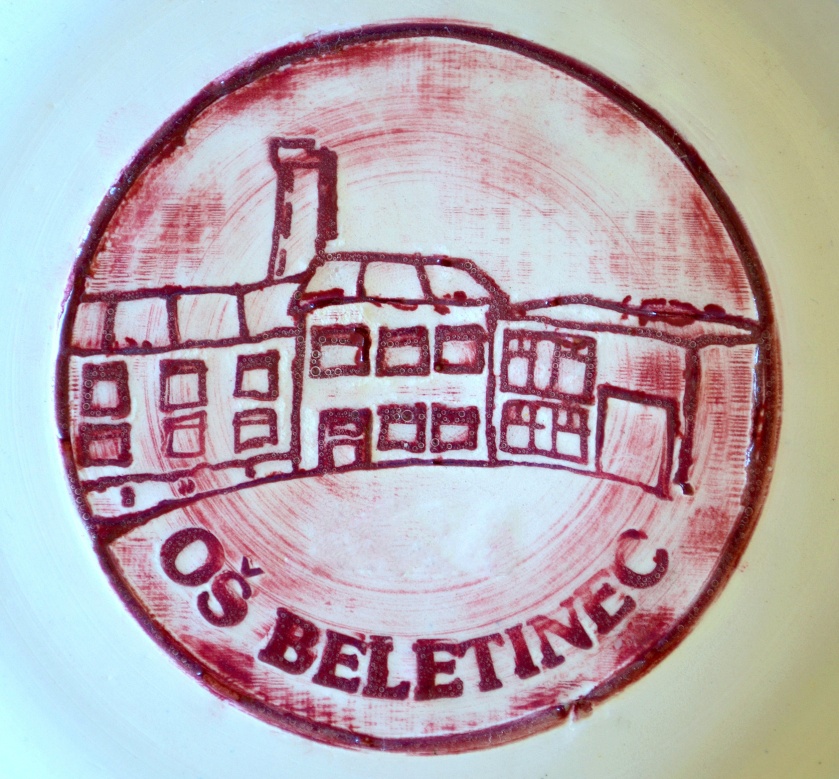 GODIŠNJI PLAN I PROGRAM RADAZA ŠKOLSKU GODINU 2021./2022. BELETINEC,  RUJAN 2021. GODINESadržajOSNOVNI PODACI O ŠKOLI1. PODACI O UVJETIMA RADA1.1. Podaci o upisnom područjuOsnovnu školu Beletinec pohađaju učenici iz dva sela, Beletinec i Krušljevec. Škola se nalazi na cesti koja vodi za Podevčevo i dalje za Novi Marof. Postupan pad broja učenika pratimo od 1990. godine kad je odcijepljena škola u Podevčevu (3.5 km) i pripojena školi u Remetincu, odnosno Novom Marofu (9 km) no prema projekciji za slijedeće godine koje smo dobili na uvid od Općine Sveti Ilija slijedećih godina se očekuje porast broja učenika. Učenici iz oba sela u Školu dolaze pješice. Ove školske godine, imamo isti broj učenika kao i prošle školske godine. Izgradnja sportske dvorane  i adaptacija srednjeg dijela zgrade pridonijela je promjeni kvalitete i kvantitete ukupnog školskog prostora.  Suradnja škole i roditelja je zadovoljavajuća i veoma raznolika. Roditelji surađuju u cjelokupnom životu škole preko roditeljskih sastanaka, individualnih razgovora, raznih tematskih radionica, projekata, dana otvorenih vrata te kao suradnici u odgojno-obrazovnom procesu.Socio-ekonomski status obitelji iz kojih dolaze naši učenici je osrednji. Iz naprijed navedenog, imovinsko stanje roditelja je različito, od socijalno ugroženih obitelji do obitelji solidnih prilika. Suradnja Škole i Općine Sveti Ilija je odlična te ona financijski podržava  Program predškole, Program produženog boravka, Školu plivanja, Jumicar, priređuje kulturno-umjetničke programe u našoj dvorani za učenike i mještane i prati postignuća učenika na raznim natjecanjima te ih stimulira primjerenim nagradama, a najmarljivijeg učenika, tj. učenika generacije na Dan škole posebno nagrađuje laptopom. 1.2.  Unutrašnji školski prostorPostojeći školski prostor je dobar i funkcionalan te zadovoljava osnovnim standardima. Školske godine 2010./11. bio raspisani natječaj za dogradnju dvorane i rekonstrukciju srednjeg dijela zgrade, dok je u  rujnu 2015. godine, bilo i otvorenje novoizgrađenog i rekonstruiranog dijela i time je standard naših učenika podignut. Ove školske godine zatražili smo i izradu energetskog certifikata za školu, no ona još do sada nije završena. Od šk. godine 2013./14. nastava se ponovno izvodi u jednoj smjeni.  Nastava tjelesne i zdravstvene kulture odvija se  u  športskoj dvorani koja je sa Školom zgradom spojena hodnikom.  Sportski tereni su dislocirani i nalaze se 300 m udaljeni od škole u sklopu Društvenog doma Beletinec. Tereni su ograšeni visokom žičanom ogradom i obnovljeni. Škola ima riješen ulaz u školu i za djecu sa posebnim potrebama te posjeduje lift, ima prostor za blagovanje učenika za vrijeme odmora i produženog boravka. Škola je adaptirana  i djelomično opremljena novim namještajem. Adaptacijom srednjeg dijela zgrade škola je dobila novi prostor za zbornicu i tri ureda te prostor za arhivu.Za potrebe prehrane djece imamo školsku kuhinju koja zadovoljava potrebe za pripremu hrane. Ove godine školska kuhinja je potpuno obnovljena te su stavljene nove pločice , vrata te je ugrađen i prozor kroz kojega će se prljavo suđe vraćati u kuhinju. Na taj način odvojili smo izdavanje hrane i vraćanje prljavog suđa. Blagovaonički prostor nalazi se u staroj sportskoj dvorani koja je adaptirana i pretvorena u blagovaonu i učionicu te prostorno zadovoljava potrebe za sve učenike. U prostoru blagovaone od šk. godine 18./19. odvija se produženi boravak koji zajednički financiraju roditelji, Općina Sveti Ilija i Varaždinska županija.Školske god. 18/19. srušena je pregrada između arhive i ureda pedagoginje čime smo dobili novu informatičku učionicu u koju smo smjestili prijenosna računala za učenike. Škola je priključena na internetsku mrežu i ima svoje mrežne stranice (http://os-beletinec.skole.hr). Ove školske godine u projektu Carneta u Osnovnoj školi Beletinec uređena je infrastruktura za bežični Internet. U svaku učionicu, zbornicu, dvoranu i zajedničke prostorije dovedena je pristupna točka za bežični Internet.  Renovirana je i uređena učionica tehničke kulture i njenim pregrađivanjem dobili smo novu arhivu. Rušenjem zida između spremišta zadruge i kabineta tehničke kulture dobili smo novi ured za pedagoga.Knjižnica je nova i opremljena novim namještajem te računalnom opremom i projektorom koju mogu koristiti i učenici za svoja istraživanja. Nabavom udžbenika za učenike za 2014./15., 2015./16., 2016./17., 2017./18., 2018./19., 2019./20.  i 2020./21.  školsku godinu, knjižni fond se povećao za udžbenike koje zadužuju učenici i na kraju nastavne godine vraćaju u školsku knjižnicu. Škola je priključena na gradski plin i ima centralno grijanje. Svi prostori se redovito održavaju pa su tako zbog potrebe tople vode i ekonomske potrošnje iste promijenjene sve pipe i jedna peć za centralno grijanje u kotlovnici.	Oznaka stanja opremljenosti do 50%..1, od 51-70%..2, od 71-100%..3U školskoj godini 2021./2022. nastava i organizacija rad škole (raspored učionica) odvija se sukladno Uputama za sprječavanje i suzbijanje epidemije COVID-19 vezano za rad predškolskih ustanova, osnovnih i srednjih škola u školskoj godini 2021./2022. i sukladno Protokolu o radu škole u uvjetima povezanima s COVID-19.  1.3. Školski okoliš Školsko dvorište je lijepo uređeno i veliko. O njemu vode brigu razrednici, cvjećarska grupa, domar i spremačice. Škola se zaista može ponositi izgledom svojeg okoliša. Mnogo trajnica i sezonskog  cvijeća u malenom kamenjaru,  redovito održavani i košeni travnjaci, ukrasno zimzeleno raslinje  u kamenjaru u parkiću ispred škole, cvatuće lončanice, grmovi ruža te maleni voćnjak čine okoliš škole vrlo lijepim. Uređivanjem okoliša želimo djelovati na estetski odgoj učenika i time im razvijati smisao za lijepo kao i odgovoran odnos prema prirodi. Svake školske godine uključujemo se  u akciju  „Zasadi stablo ne budi panj“, i u sklopu te akcije dosađujemo nove sadnice u svoje dvorište i voćnjak.Drvena ograda prema ulici je bila stara i dotrajala te smo je šk. godine 18./19. promijenili zbog sigurnosti djece. Školske godine 19./20. promijenili smo ulazna vrata na ogradi i jarbole za zastave. Šk. godine 20./21. zamijenili smo vrata na bočnom ulazu u školu te smo ta vrata iskoristili za prostorijicu koju smo uredili za spremanje kosilice i flakserice. U skladu s  praksom i mogućnostima za provedbu nastave TZK kombiniramo prostor školske športske dvorane i sportskih terena te igrališta iza društvenog doma. 1.4. Nastavna sredstva i pomagalaOpremljenost škole nastavnim sredstvima i pomagalima je većim djelom zadovoljena. Dogradnjom školskog prostora pojavile su se nove potrebe za opremanjem istog.Godine 2016., na hodnike su stavljene nove vješalice za odlaganje odjeće i obuće za učenike, tri ureda su namještena novim namještajem, a  ormar s ormarićima za učitelje u zbornici je obnovljen. Dvije učionice koje su bile uništene prilikom dogradnje su uređene, adaptirani su zidovi, stavljene su zidne oplate, pločice i umivaonici te je učionicu biologije, kemije i prirode dobila nove ormare. U tu je učionicu dodana i fizika iz razloga jer je kupljeno dosta nove opreme za izvođenje nastave koju trebaju svi gore navedeni predmeti. Prostoru ispred zbornice, tajništva i ureda ravnatelja ugrađena je klima, tako da može grijati ili hladiti sve tri prostorije. Djelomično je sanirana školska kuhinja i njeno spremište. U školskoj dvorani postavljena je zaštitna mreža na sva rasvjetna tijela, a ispred dvorane postavljena su vrata, tako da se ista može iznajmljivati, a da njezini najmoprimci ne moraju prolaziti kroz cijelu školu.  Ove smo godine izvršili elektroinstalaterske radove u školi i zamijenili dotrajali el. ormarić. U svim učionicama zamijenjena su računala i svaka ima LCD projektor i projekcijsko platno. Sve učionice imaju žičani Internet, a dio škole pokriva i Wi-fi mreža. Školske godine 18./19. dobili smo novu učionicu namijenjenu samo za informatiku u koju su stavljena prijenosna računala. Tijekom ove školske godine brinuti ćemo da se računalna oprema u svim učionicama i dalje redovito održava i nadograđuje kako bi se osigurala funkcionalnost i nesmetan rad e-Dnevnika. Neki učitelji predmetne nastave opremljeni su tabletima što im u velikom olakšava upisivanje podataka u e-Dnevnik. Računala  u novoj zbornici su promijenjena. Kupljena su dva printera, a  fotokopirni uređaj nam je trenutno u najmu. Šk.god.18./19. kupljene su dvije pametne ploče (za učionicu kemije i tehničke kulture).Ministarstvo je šk.god. 19./20. opremilo školu sa 19 tableta koji su namijenjeni učenicima 1, 5 i 7 razreda te će i ove školske godine dobiti također 17 novih za sadašnje učenike 1, 5 i 7 razreda. Isto tako nastavnicima je u skolpu projekta dodijeljeno i 16 laptopa.Nova knjižnica je prostrana, dobro osvijetljena i opremljena novim namještajem. U knjižnicu su stavljena dva računala za potrebe učenika. Također je opremljena LCD projektorom i platnom, kupljeni je i 3D printer za potrebe škole koji je smješten u knjižnicu. Za knjižnicu su kupljeni i veliki zvučnici tako da pod velikim odmorom možemo djeci puštati muziku.Učionica informatike je  nova i opremljena prijenosnim računalima, projektorom i bijelom pločom te na taj način zadovoljava potrebe održavanja izborne/redovne nastave informatike. Školske godine 19./20. kupljena su i dva printera u boji. Varaždinska županija u suradnji sa Croatia osiguranjem d.d. osigurali su sredstva za nabavku arduino setova.U šk.god. 20./21. u razredima u kojima se odvija nastava od 1.- 4. razreda zamijenjene su dotrajale zelene ploče i stavljene su nove zeleno – bijele sa ucrtanim crtovljem i kvadratićima.Oznaka stanja opremljenosti do 50%..1, od 51-70%..2, od 71-100%..3Učitelji su na početku školske godine pregledali svoje učionice te iznijeli ocjenu stanja same učionice i opreme koja se u njoj nalazi i na temelju toga predložili koje promjene treba učiniti, odnosno koje didaktičke materijale treba nabaviti da bi se povećala razina kvalitete nastave u pojedinim učionicama.Tri učionice imaju pametnu ploču koja im omogućava napredniji rad i zanimljiviji rad, dok dvije imaju sve pripreme za nju.1.4.1. Knjižni fond školeKnjižni fond čine knjižna i neknjižna građa. Knjižna građa dijeli se na učenički i nastavnički fond.Učenički fond čine knjige za školsku lektiru i knjige za slobodno čitanje. Nastavnički fond sadrži stručnu pedagošku literaturu, metodičke priručnike i referentnu građu (enciklopedije, časopise,  rječnike, atlase i leksikone). Neknjižnu građu čine CD i  DVD  mediji. Od uređenja nove knjižnice, a u skladu s mogućnostima, radimo na osuvremenjivanju i obogaćivanju knjižnog fonda koji raste iz godine u godinu. Školske godine 18./19. godine je u skladu sa Zakonom dio knjižne građe  otpisan zbog zastarjelosti i oštećenja. Plan nabave knjižne građe usmjeren je na obnovu i popunjavanje fonda školske lektire, novih naslova dječje književnosti te didaktičko-metodičke i stručne literature. Knjižni fond većim dijelom udovoljava Standardu za školske knjižnice tako da ona zadovoljava osnovnu zadaću a to je osiguravanje izvora znanja i informacija.1.5. Plan obnove i adaptacijeGledajući projekciju Općine Sveti Ilija a vezanu uz broj djece predviđenih za upis slijedećih školskih godina uviđa se potreba za najmanje još jednom učionicom i kabinetima.1.6. Materijalni uvjeti	Osnivač Škole, Varaždinska županija, temeljem Odluke o kriterijima, mjerilima i načinu financiranja minimalnog financijskog standarda javnih potreba u osnovnom i srednjem školstvu u 2021. godini, osigurava financijska sredstva za materijalne i financijske rashode te rashode za nabavu proizvedene dugotrajne imovine i dodatna ulaganja na nefinancijskoj imovini. Svi prostori škole redovito se čiste tako da su stvoreni maksimalni higijenski uvjeti no za to se troši dosta sredstava. Posebna briga se vodi o čistoći u školskoj kuhinji i sanitarnim prostorijama. 	Utrošenu električnu energiju i plin plaća Varaždinska županija prema stvarnim računima. Potrošnja energije usklađena je s preporukom o štednji i izvršeno je planiranje iste.	Za sigurno i normalno funkcioniranje škole i provođenje zakonskih propisa vrše se redoviti godišnji pregledi kotlovnice centralnog grijanja (plinskih instalacija), vodovodne mreže, gromobranske instalacije i elektroinstalacija i klima uređaja. 2. PODACI O IZVRŠITELJIMA POSLOVA I NJIHOVIM RADNIM ZADUŽENJIMA U  ŠKOLSKOJ GODINI 2021./2022.2.1. Podaci o odgojno-obrazovnim radnicima2.1.1. Podaci o učiteljima razredne nastave2.1.2. Podaci o učiteljima predmetne nastave2.1.3. Podaci o ravnatelju i stručnim suradnicima2.1.4. Podaci o odgojno-obrazovnim radnicima – pripravnicima2.1.5. Podaci o pomoćnicima u nastaviU školskoj godini 2021./2022. Osnovna škola Beletinec nema zaposlenih pomoćnika u nastavi.2.1.6. Podaci o učiteljima u produženom boravku2.2. Podaci o ostalim radnicima škole2.3. Tjedna i godišnja zaduženja odgojno-obrazovnih radnika škole2.3.1. Tjedna i godišnja zaduženja učitelja razredne nastave2.3.2. Tjedna i godišnja zaduženja učitelja predmetne nastave U OŠ Beletinec  nestručno je zastupljena nastava fizike. Nastava  za sve ostale predmete zastupljena je stručno. Učitelji i stručni suradnici koji rade na više škola uz OŠ Beletinec su:1. Ivan Vincek – OŠ Domašinec2. Gordana Ban – OŠ Ljubešćica, OŠ Tužno3. Goran Car – OŠ Podrute4. Irena Henezi – V. OŠ Varaždin5. Zlatko Horvat – OŠ Kamenica6. Nikola Katalenić – OŠ Kneginec Gornji7. Andrej Križanec – OŠ Podrute8. Petra Milinković – OŠ Petrijanec, OŠ Podrute9. Denis Horvat – OŠ Trnovec, 10. Dragan Sačer – SŠ Ludbreg11.Šimunec Gordana – OŠ Vladimir Nazor, Sveti Ilija12. Toma Ines – OŠ Breznički Hum, OŠ Vidovec13. Sandra Pokos – OŠ Svibovec, OŠ LJubešćica14. Mateja Ratković – OŠ Bisag, OŠ Ljubešćica, OŠ Svibovec15. Damir Bendelja – OŠ Sračinec, OŠ Bisag, OŠ Podturen2.3.3. Tjedna i godišnja zaduženja učitelja u produženom boravku2.3.4. Tjedna i godišnja zaduženja ravnatelja i stručnih suradnika škole Pedagog Jelena Brezovec Pavliček radi samo u našoj školi polovici radnog vremena (20 sati tjedno).Knjižničar u našoj školi Ivan Vincek također radi na polovici radnog vremena dok ostatak radnog vremena radi (20 sati) u Osnovnoj školi Domašinec, također na radnom mjestu knjižničara.2.3.5. Tjedna i godišnja zaduženja ostalih radnika škole3. PODACI O ORGANIZACIJI RADA3.1. Organizacija smjenaNastava je organizirana u jednoj smjeni, za sve učenike od 1. do 8. razreda škole Beletinec. Nulti  sat nastave započinje u 7:10,  prvi sat u osam a zadnji sat završava u 14:45, dok  produženi boravak traje do 17 sati.Svaki dan za vrijeme nastave, organizirano je dežurstvo učitelja. U jutro, prije početka nastave učenike dočekuje ložač. Ugradnjom portafona i elektronske brave na ulaznim vratima, a koji je spojen u tajništvo, kuhinju i zbornicu, nema više potrebe za dežurnim učenikom te se za vrijeme nastave ista zaključavaju. Dežurstvo učitelja ove godine je prema rasporedu sati. Svaki učitelj dužan je biti u učionici u kojoj predaje i u vrijeme odmora. Učenici se puštaju na odmor samo kada trebaju otići do WC-a i ne smiju se zadržavati na hodniku. Učitelji koji imaju slobodan sat u međuvremenu paze na hodniku.Djelatnici poslove  sukladno tjednom i godišnjem zaduženju u pravilu obavljaju u prostorima škole, a po potrebi i prema odluci ravnatelja i izvan sjedišta škole.	U školi je organizirana prehrana učenika za učenike od 1. – 8. razreda te ručak za učenike produženog boravka. Učenici dobivaju kombinaciju toplog, mliječnog i voćnog obroka  koji se priprema u  školskoj kuhinji. Za djecu koja spadaju u socijalnu kategoriju obitelji u pripremi je projekt čiji će trošak prehrane snositi Varaždinska županija samostalno ili prijavom na projekat vezan uz sufinanciranje besplatne prehrane za djecu u riziku od siromaštva. Za učenike produženog boravka ručak se vozi iz restorana Stari mlin. 	Za učenike  nema organiziranog prijevoza jer niti jedno dijete nije od škole udaljeno više od tri kilometra. 3.1.1. Raspored dežurstva	I ove godine zbog specifične situacije vezane uz epidemiju COVID-19 premetna nastava je organizirana u blok satovima, gdje učitelji ne napuštaju učionice u vrijeme odmora, niti puštaju djecu na hodnike bez prevelike potrebe. Iz tog je razloga donesen Protokol o radu Škole u uvjetima povezanima s Covid-19. Gore navedeni učitelji dužni su prvi sat dočekati  razred u kojem imaju nastavu, pustiti ih u Školu, dezinficirati ruke, izmjeriti temperaturu i otpratiti ih do učionice te isto tako zadnji sat otpratiti ih do izlaza te za njima zaključati vrata.  U vrijeme velikog odmora svi učitelji dužni su paziti na učenike.3.1.2.  Raspored primanja roditeljaSvaki učitelj razredne i predmetne  nastave te stručni suradnik pedagog i knjižničar,  dostupni  su u školi za individualne razgovore s roditeljima.  Individualni razgovori i roditeljski sastanci odvijat će se prema preporukama HZJZ.  Za razgovore s predmetnim učiteljima potrebno je telefonski se najaviti razredniku ili pedagogu, nakon čega će on dogovoriti sastanak sa traženim učiteljem u što kraćem vremenskom roku.3.2. Godišnji kalendar rada 3.3.1. Primjereni oblik školovanja po razredima i oblicima rada3.3.2. Nastava u kućiOvakav oblik nastave ne provodi se u OŠ Beletinec. Prema potrebi i uz odobrenje MZOS-a organizirat će se tijekom godine.3.3.3. Pripremna nastava ili dopunska nastavaU školskoj godini 2021./2022. nema potrebe za takvim oblikom nastave, a prema potrebi i uz suglasnost MZO-a organizirat će se tijekom godine.4.  TJEDNI I GODIŠNJI BROJ SATI PO RAZREDIMA I OBLICIMA ODGOJNO-OBRAZOVNOG RADA 4.1. Tjedni i godišnji broj nastavnih sati za obvezne nastavne predmete po razredima Planirani sati vezani su uz godišnje programe za određeno odgojno-obrazovno područje, koji se nalaze u prilogu, a njihovo ostvarenje prati se dnevno prema rasporedu sati u Razrednoj knjizi pojedinog razrednog odjela (T – tjedni broj sati; G – godišnji broj sati).  4.2. Tjedni i godišnji broj nastavnih sati za ostale oblike odgojno-obrazovnog rada4.2.1. Tjedni i godišnji broj nastavnih sati izborne nastave4.2.1.1. Tjedni i godišnji broj nastavnih sati izborne nastave Vjeronauka4.2.1.2. Tjedni i godišnji broj nastavnih sati izborne nastave stranog jezika4.2.1.3. Tjedni i godišnji broj nastavnih sati izborne nastave Informatike 4.2.2. Tjedni i godišnji broj nastavnih sati dopunske nastave	Planira se fleksibilno prema potrebama učenika pojedinih razreda koji će se tijekom školske godine mijenjati. Grupa se formira prema odredbama Pravilnika o broju učenika u redovitom i kombiniranom  razrednom odjelu i odgojno-obrazovnoj skupini u osnovnoj školi, sukladno Uputama za sprječavanje i suzbijanje epidecije COVID-19 vezano uz rad predškolskih ustanova, osnovnih i srednjih škola a prema preporuci MZO, Varaždinske županije, HZJZ i Civilnog stožera te prema Protokolu o radu škole u uvjetima povezanima s COVID-19.4.2.3. Tjedni i godišnji broj nastavnih sati dodatne nastave4.2.4. Tjedni i godišnji broj nastavnih sati izvannastavne aktivnosti4.3. Vođenje e-Matice	Postupak vođenja i održavanja e-Matice bazira se na redovitom unošenju i ažuriranju podataka. Za izvođenje ovih radnji potrebno je računalo i dobra veza s internetom. Proces vođenja e-Matice izvode nastavnici škole u suradnji s osobom zaduženom za administriranje e-Matica. Tijekom školske godine odvijat će se slijedeće aktivnosti:- upis učenika koji su u šk. god. 2021./22. upisali prvi razred- ispis učenika koji će se tijekom školske godine preseliti u drugu školu- upis učenika koji će se tijekom školske godine upisati u našu školu- pomoć razrednicima tijekom upisa završnih ocjena na kraju školske godine- pomoć razrednicima tijekom ispisa svjedodžbi učenika- kontrola i ažuriranje podataka4.4. Vođenje e-Dnevnika	Administrator uređuje podatke na razini škole, briše neispravne unose radnih sati, izostanaka i ocjena. Osim inicijalnog unosa podataka, administrator educira ostale nastavnike o pravilnom korištenju e-Dnevnika, tijekom godine stoji na raspolaganju za sva pitanja oko korištenja e-Dnevnika. Također je i kontakt osoba prema CARN-et podršci obrazovnom sustavu. Tijekom školske godine administrator će raditi na:- inicijalnom unosu podataka na početku školske godine- dodavanje novih eTokena novim nastavnicima- educirati korisnike e-Dnevnika u školi tijekom školske godine- korekciju neispravnih unosa nastavnika tijekom školske godine- prikupljanju pitanja i zahtjeva kolega- raditi na distribuciji povratnih informacija od strane CARNet-ove podrške4.5. Raspored sati	U razrednoj nastavi svaki razredni učitelj izrađuje raspored sati za svoj razed. Raspored sati se usklađuje s rasporedom sati predmetne nastave, s obzirom na izbornu nastavu vjeronauka te nastavu stranog jezika, glazbene kulture, informatike i tjelesne i zdravstvene kulture. Pri izradi rasproeda sati u predmetnoj nastavi vodilo se računa o činjenici da 16 učitelja i stručnih suradnika radi na dvije i više škola i uvođenju blok satova (likovna kulture, tehnička kultura, kemija, biologija i hrvatski jezik). Najviše poteškoća stvara izvođenje dodatne i dopunske nasave i izvannastavnih aktivnosti zato što nema dovoljno slobodnog vremena s obzirom na tjedni fond sati redovne i izborne nastave u sedmim i osmim razredima, pa se dio dopunske i dodatne nastave te dio izvannastavne aktivnosti održava nulti sat ili online. Raspored sati nalazi se u prilogu Godišnjeg plana i programa rada Osnovne škole Beletinec.4.6. Obuka plivanja	Realizira se u skladu s mogućnostima. Svake školske godine nastojimo provoditi školu plivanja na Varaždinskim bazenima. Obuku plivanja provode treneri i učjitelji plivanja zaposleni na bazenima. Pratnja učenicima i ispomoć su razrednici razredne nastave. Školu plivanja financira Općina Sveti Ilija. Prošle godine škola plivanja nije održana zbog pandemije vezane uz Covid – 19.5. PLANOVI RADA RAVNATELJA, ODGOJNO-OBRAZOVNIH DJELATNIKA I OSTALIH RADNIKA TE TIJELA USTANOVE 5.1. Planovi i programi rada učiteljaGodišnji izvedbeni kurikulum rada pojedinih učitelja, planovi i programi rada razrednika te prilagođeni i individualizirani kurikulum rada za učenike s teškoćama sastavni su dio godišnjeg plana rada i čuvaju se u školi gdje se mogu dobiti na uvid.Učitelji su također obavezni izrađivati dnevne pripreme za nastavu koje su dužni pokazati na zahtjev stručne službe škole i ostalih ovlaštenih osoba.5.2. Plan rada ravnatelja5.3. Plan rada stručnog suradnika pedagoga5.4. Plan rada stručnog suradnika knjižničara5.5. Plan rada tajnik – računovođa	5.6. Plan rada školskog liječnikaPlanirane aktivnosti školske ambulante za školsku godinu 2021./2022. su sljedeće:Namjenski pregledi za prilagodbu nastave TZK Sistematski pregledi u 5.razredu Sistematski pregledi u 8.razredu Sistematski pregledi prije upisa u 1.razred OŠ Sistematski pregledi u 1.razredu SŠ Probiri (skrininzi):              -3.razred-mjerenje TV i TM te pregled vida na daljinu i kolornog vida              -6.razred-mjerenje TV i TM te pregled kralježnice              -7.razred-ispitivanje sluhaKontrolni preglediCijepljenje: -upis u prvi razred- docjepljivanje protiv ospica, zaušnjaka i rubeole                                  - docjepljivanje protiv dječje paralize   -8.razred-docjepljivanje protiv difterije, tetanusa i dječje paralize                 -cijepljenje protiv humanog papiloma virusaIzdavanje mišljenja, preporuka i potvrda Savjetovališni rad Zdravstveni odgoj (Pravilno pranje zubiju prema modelu-predavanje u 1.razredu OŠ                                  Značaj pravilne prehrane i njen utjecaj na rast i razvoj- „Skrivene                                     kalorije“- predavanje u 3.razredu OŠ                                  Promjene vezane uz pubertet i higijena- predavanje u 5.razredu OŠ                                 Utjecaj spolno-prenosivih bolesti na reproduktivno zdravlje-                                 predavanje u 1.razredu SŠ)Plan je okviran i postoji mogućnost promjene obzirom na epidemiološke uvjete. Doktorica školske medicine je dr. Teodora Belić.5.7.  Plan rada Školskog odbora i stručnih tijela        5.7.1. Plan rada Školskog odbora - predlaganje i donošenje Godišnjeg plana i programa rada škole (GPP-a) i Kurikuluma za školsku godinu 2021./2022.;- donošenje važnih akata za pravnu utemeljenost rada škole- davanje prethodne suglasnosti u svezi zasnivanja radnog odnosa;- pitanja i prijedlozi od interesa za rad škole- analiza odgojnih i obrazovnih rezultata u školi;- usvajanje i analiza financijskih izvješća, polugodišnjih i godišnjih;- daje mišljenja o važnim pitanjima za rad i sigurnost u školskoj ustanovi;- razmatranje prijedloga, primjedbi i sugestija u svezi rada Škole;- analiza uspjeha učenika na kraju školske godine i razmatranje rezultata odgojno-obrazovnog rada;- organizacijska pitanja- rješavanje tekućih problema i aktualne problematike- donošenje izviješća o realizaciji GPP-a za prošlu školsku godinu;Školski odbor ima sedam članova od kojih jednog člana bira i razrješuje radničko vijeće, dvoje članova bira i razrješuje učiteljsko vijeće, jednog člana koji nije radnik škole bira i razrješuje Vijeće roditelja te tri člana bira i razrješuje Varaždinska županija. Mandat članova traje četiri godine i mogu ponovo biti birani. Na sjednicama odbora vodi se zapisnik.Članovi školskog odbora:- iz reda učitelja i stručnih suradnika: 	Snježana Martinez	Ivan Vincek- iz reda radničkog vijeća:	Biserka Leskovar-iz reda roditelja:	Anita Ptiček Siročić- iz reda osnivača:	Milivoj Ptiček	Matija Lisičak	Ivan Kuharić	Ovom školskom odboru mandat ističe 06.01.2025. godine. Mandat članu Školskog odbora iz reda rodielja prestaje najkasnije uz roku od 60 dana od dana kada je prestalo školovanje učenika u Školi. Izbor za članove Školskog odbora koje imenuje Učiteljsko vijeće iz reda učitelja i stručnih suradnika mora se održati najmanje 45 dana prije isteka manata članova Školskog odbora. Ravnatelj mora izvijestiti Osnivača o potrebi imenovanja članova Školskog odbora koje imenuje osnivač najkasnije 60 dana prije isteka mandata članova Školskog odbora.5.7.2. Plan rada Učiteljskog vijeća- organizacija rada za 2021./2022.;- organizacija svečanosti za Dane kruha;- donošenje zaduženja učitelja;- razmatranje Godišnjeg plana i programa rada škole za šk.godinu;- praćenje dokumentacije;- donošenje odluke za oslobađanje od nastave TZK;- posjet satovima i analiza posjeta zaposlenicima;- izvješća nakon stručnih skupova;- informatička edukacija učitelja;- organizacija svečanosti povodom blagdana;- analiza uspjeha na kraju prvog obrazovnog razdoblja- predavanja stručnih suradnika;- priprema za školska i županijska natjecanja;- organizacija izleta i terenske nastave;- analiza rezultata natjecanja;- praćenje ostvarenja godišnjeg plana i programa Škole;- izvješće o uspjehu na kraju nastavne godine;- organizacija radionica;- organizacija humanitarnih akcija;- organizacija Dana škole;- zaduženja učitelja za slijedeću školsku godinu.5.7.3. Plan rada Razrednog vijeća- Izbor predstavnika roditelja u Vijeće roditelja;- održavanje razrednih vijeća za sve razrede;- ostvarivanje godišnjeg plana;- realizacija izleta, terenske nastave;- sazivanje roditeljskih sastanaka;- suradnja sa roditeljima;- praćenje i analiziranje rezultata rada tijekom cijele godine;- analiza postignutog uspjeha na kraju 1. i 2. polugodišta;- organiziranje pojačanog rada s učenicima koji imaju slabiji uspjeh;- praćenje i analiza odgojne situacije u razrednom odjelu;- analiza odgojno obrazovne situacije u petim razredima;- upoznavanje s učenicima koji imaju primjereni oblik školovanja;- oblici rada s učenicima koji se školuju po prilagođenom programu i individualiziranom pristupu;- pedagoške mjere;- razmatranje Pravilnika i Zakona;- uspjeh učenika i ocjene iz vladanja ;- uspjeh učenika na kraju školske godine.5.7.4. Plan rada Vijeća roditeljaVijeće roditelja razmatra i daje mišljenje o školskom kurikulumu, godišnjem planu i programu rada škole. Razmatra pritužbe roditelja u svezi s odgojno-obrazovnim radom, predlaže mjere za unaprjeđenje obrazovnog rada, predlaže svog člana u školski odbor te obavlja druge poslove u skladu sa Statutom škole.Stalni zadaci rada Vijeća roditelja:- razmatra godišnji plan i program rada i školski kurikulum;- upoznaje se s načinom rada i izvještavanja iz E-imenika;- upoznaje se s odgojnim problemima;- razmatra korištenje slobodnog vremena učenika;- prima izvješća o organiziranju izleta i ekskurzija;- vodi brigu o socijalno ugroženim učenicima;- analizira postignuti uspjeh na kraju polugodišta;- sudjeluje u pripremanju rekreativnih aktivnosti;- razmatra uvjete poboljšanja rada;- sudjeluje u pripremanju svečanosti za važne blagdane i datume.Ostali poslovi rada vijeća roditelja:- potvrđivanje mandata članovima Vijeća roditelja,- izbor predsjednika i zamjenika predsjednika Vijeća roditelja,- upoznavanje sa školskim preventivnim programom,- upoznavanje s provođenjem samovrednovanja škole,- upoznavanje s natjecanjima učenika,- upoznavanje s provođenjem javnih i kulturnih djelatnosti škole- upoznavanje s postignućima škole- rasprava o Izviješćima ravnatelja o realizaciji školskog kurikuluma i godišnjeg plana i programa rada škole.Plan suradnje roditelja i škole  u 2021./22. godiniCilj: razvoj komunikacije, međusobnog uvažavanja i povjerenjaRealizacija:1. Obilježavanje Dana škole kroz zajedničke aktivnosti (lipanj)2. Radionice i druženja (prosinac i ožujak)Realizacija suradnje ovisi o epidemiološkim mjerama vezanima uz Covid-19.U Osnovnoj školi Beletinec Vijeće roditelja čine:5.7.5. Plan rada Vijeća učenikaPrema Statutu škole Vijeće učenika je savjetodavno tijelo. Dajući prijedloge i primjedbe učenici mogu sudjelovati u kreiranju politike škole, mogu poboljšati radno ozračje u školi i učiniti svoj boravak u školi ugodnijim.Na ovogodišnjoj razini djelokrug poslova Vijeća učenika Osnovne škole Beletinec očituje se u dolje navedenim poslovima i zaduženjima.Vijeće učenika:- predstavlja učenike Škole;	- zauzima se za prava učenika;- priprema i daje prijedloge tijelima škole o važnim pitanjima za učenike, njihov rad i rezultate u obrazovanju;- izvješćuje Pravobraniteljicu za djecu o problemima učenika- pokreće osnivanje udruga i klubova učenika;- predlaže mjere poboljšanja uvjeta rada u školi;- surađuje kod donošenja kućnog reda;- pomaže učenicima u izvršavanju školskih i izvanškolskih obveza;- brine o socijalnoj i zdravstvenoj zaštiti učenika;- sudjeluje o radu školskih tijela (školski odbor, razredno i učiteljsko vijeće) kada se odlučuje o pravima i obvezama učenika).Vijeće učenika Osnovne škole Beletinec u koordinaciji pedagoga škole predlaže za šk.god. 2021/2022. sljedeći raspored aktivnosti:5.8. Plan rada Tima za kvalitetu (Samovrednovanje)	Prema smjernicama Ministarstva u svrhu promicanja kvalitete obrazovnog sustava Osnovna škola Beletinec izrađuje plan samovrednovanja Škole kako bi analizom postojećih struktura i pravila otvorili prostor za napredak i poboljšanje svih procesa u školi. Samovrednovanje škola je proces sustavnog i kontinuiranog praćenja u kojemu se mjeri napredak te profesionalnom refleksijom Škola upoznaje sebe razvijajući vlastiti identitet i stil rada. Kako bi potaknuli otvorenu raspravu o kvaliteti potrebno je uključiti sve segmente odgojno-obrazovnih procesa u izgradnji nove Škole po mjeri učenika i učitelja. Za definiranje područja napretka i ciljeva potrebno je donijeti Razvojni plan škole. Iz navedenog proizlaze poslovi i zaduženja Tima za kvalitetu Osnovne škole Beletinec.	Tim za kvalitetu čini pet osoba i pri tome su zastupljeni: ravnatelj ustanove, stručni suradnik,  učitelji razredne i predmetne nastave. Za potrebe izrade i evaluacije Razvojnog plana moguće je uključiti i aktive učitelja razredne i specifične aktive učitelja predmetne nastave u rad navedenog tima.	Prema navedenome, Tim za kvalitetu Osnovne škole Beletinec čine: ravnateljica, pedagoginja, te učiteljice Suzana Đurasek Divjak, Snježana Martinez i Ljiljana Pereža	Tim za kvalitetu obavještavat će Učiteljsko vijeće o izradi, implementaciji i provedbi Razvojnog plana.Ciljevi:- unapređivanje kvalitete rada škole i realizacija Školskog razvojnog plana- oslobađanje kreativnosti, inovativnosti i entuzijazma kod učitelja i učenika- prezentacija rezultata svim relevantnim faktorima u školi i zvan škole te onima koji su    zainteresirani za razvoj i koji na bilo koji način mogu pomoći5.9. Plan stručnog osposobljavanja i usavršavanjaZa sve oblike stručnog usavršavanja izvan Škole učitelji i stručni suradnici dužni su priložiti odgovarajuće potvrde na temelju kojih se upisuju podatci u obrasce o stručnom usavršavanju.Program usavršavanja obuhvaća sadržaje iz struke te nova saznanja u određenoj znanstvenoj disciplini, aktualna teorijska i praktična pitanja, pedagoško, psihološko i metodičko usavršavanje. Nova iskustva stečena na stručnim skupovima će biti prenesena kolegama, a radni materijali pohranjeni u obliku preslike, prezentacije ili datoteke (na računalu) u zbornici kako bi bili dostupni svima zainteresiranima. Svaki novi zaposlenik obvezno se upućuje na usavršavanje iz područja zaštite na radu i zaštite od požara. Brigu za osposobljavanje djelatnika vodi ravnatelj i rukovoditelj tehničke službe (tajnica Škole) koji izrađuje plan upućivanja djelatnika na osposobljavanje.Obveza svakog učitelja je stručno se usavršavati prema planu i programu stručnog usavršavanja u organizaciji Županijskih stručnih vijeća i Agencije za odgoj i obrazovanje. 5.9.1. Stručno usavršavanje u školi      Tijekom školske godine stručni aktivi će se sastajati po potrebi, a najmanje 3 puta tijekom školske godine. Planirani rad stručnih aktiva uključit će: - izbor voditelja stručnog aktiva - izradu plana rada stručnog aktiva - predlaganje tema i predavača za stručno usavršavanje u Školi na sjednicama Učiteljskog vijeća - raspored stručnog usavršavanja učitelja (izvan Škole) - izvještaje učitelja o temama sa stručnih skupova - izvještaje učitelja o novim saznanjima iz stručnog područja aktiva na temelju literature i drugih načina informiranja - prijedlozi za poboljšanje i unaprjeđivanje nastave - prijedlozi za upućivanje učitelja na stručne skupove na državnoj razini 	Svi učitelji, ravnatelj i stručni suradnici aktivno će tijekom godine sudjelovati i na stručnim skupovima u organizaciji Ministarstva znanosti i obrazovanja i Agencije za odgoj i obrazovanje, osobito će sudjelovati u radu Županijskih stručnih aktiva.U školi djeluju aktivi:Stručni suradnici svoje će stručno usavršavanje u školi provoditi putem organiziranih predavanja, webinara, radionica i tematskog planiranja i programiranja u okviru Aktiv stručnih suradnika.Teme i nositelj stručnog usavršavanja u školi koje će se provoditi na Učiteljskim vijećima su:5.9.2. Stručna usavršavanja na županijskoj raziniUčitelji i stručni suradnici te drugi djelatnici škole, stručno će se usavršavati po predmetima i područjima (najmanje tri puta tijekom školske godine, prema vlastitim mogućnostima i financijskim mogućnostima škole).Stručna usavršavanja za stručne suradnike i administrativno-tehničko osoblje čije mjesto održavanja je na području Varaždinske županije je obvezna. O stručnim usavršavanjima na državnoj i međužupanijskoj razini koja se održava više dana i izvan područja Varaždinske županije odlučuje ravnatelj na prijedlog aktiva učitelja.Evidencija o sudjelovanju i oblicima usavršavanja izvan škole vodi se u dosjeima učitelja i ostalih radnika škole.5.9.3. Stručna usavršavanja na državnoj razini	Učitelji, stručni suradnici i drugi djelatnici škole sudjeluju u stručnim usavršavanjima u organizaciji Agencije za odgoj i obrazovanje, Ministarstva znanosti, obrazovanja, CARNet-a i dr. organizacija u skladu s financijskim mogućnostima škole – jedan put godišnje.6. PODACI O OSTALIM AKTIVNOSTIMA U FUNKCIJI ODGOJNO-OBRAZOVNOG RADA I POSLOVANJA ŠKOLSKE USTANOVE	6.1. Plan kulturne i javne djelatnostiPlan kulturne djelatnosti škole sadrži: estetsko-ekološko uređenje životne i radne sredine, javna predavanja, priredbe, natjecanja, obilježavanje državnih blagdana i Dana škole i sve druge oblike suradnje s društvenom sredinom.6.2. Plan zdravstveno-socijalne zaštite učenikaU cilju razvijanja i očuvanja zdravstvenih navika i zdravlja učenika potrebno je stalno voditi brigu o uređenju i očuvanju radnog i životnog prostora provedbom sljedećih sadržaja:Stalna briga o čistoći učioničkog i drugog školskog prostoraStalna briga o očuvanju i uređenju okolišaBriga o urednosti namještaja u učionicamaBriga o prozračivanju učionicaBriga o fizičkom i mentalnom zdravlju učenika provodit će se putem redovite suradnje sa zdravstvenom i socijalnom službom, redovitim pregledima i cijepljenjem djece. Putem satova razrednika i srodnih predmeta neprestano će se voditi briga o podizanju znanja i svijesti o higijenskim navikama djece. U okviru redovnih i izbornih nastavnih predmeta i prema nastavnom planu i programu nalaze se sadržaji koji se odnose na zdrav način života prosocijalno ponašanje, komunikaciju i druge oblike prihvatljivog ponašanja. Tijekom godine ostvarivat će se suradnja sa Centrom za socijalnu skrb i drugim ustanovama radi pomoći učenicima u stanju potrebe za socijalnom zaštitom, uključujući zaštitu prava učenika od zlostavljanja, zanemarivanja i obiteljskog nasilja.Radit će se predavanja i radionice vezane uz edukaciju o štetnosti alkohola, pušenja, droge i svih drugih ovisnosti te o zdravoj prehrani i štetnosti pretilosti djece.Za vrijeme boravka u školi za učenike se organizira prehrana u školskoj kuhinji. Doktorica školske medicine provodit će redovite preglede i cijepljenja djece od 1. do 8. razreda.6.3. Plan zdravstvene zaštite odgojno-obrazovnih i ostalih radnika školeI ove školske godine u suradnji sa Varaždinskom županijom planiraju se sistematski pregledi radnika. U skladu sa Kolektivnim ugovorom obavljaju se sistematski pregledi svake druge, odnosno treće godine, pri odabranim liječnicima. Brigu o izradi plana upućivanja djelatnika na sistematske preglede vodi tajnica Škole. Kuharica obavezno jednom godišnje odlazi na sanitarni pregled u Zavod za javno zdravstvo. Temeljem Zakona o zaštiti na radu, Zakona o zaštiti od požara i ostalih važećih zakona iz srodnih područja radnici škole redovito se osposobljavaju za: rad na siguran način, za zaštitu od požara, za pružanje prve pomoći te za evakuaciju, a ovisno o procjeni opasnosti koje nosi pojedino radno mjesto.6.4. Plan i program profesionalne orijentacije učenika osmih razredaProfesionalna orijentacija učenika osmih razreda je niz postupaka koji se provode tijekom školske godine  s ciljem olakšavanja učenicima u donošenju odluke u izboru srednje škole i budućeg zanimanja. Profesionalna orijentacija u Osnovnoj školi Beletinec niz je koordiniranih aktivnosti koje akcentiraju blisku suradnju djelatnika škole s učenicima i roditeljima.U školi će se odvijati radionice i predavanja koji će za cilj imati osvještavanje i analiziranje osobnih stavova i preferencija u donošenju odluke za upis u srednju školu. 6.5. Školski preventivni programiŠkolski preventivni program provodi se kroz planirane aktivnost na satu razrednika, u okviru nastavnog plana i programa kroz nastavne predmete, roditeljske sastanke te brojne izvannastavne aktivnosti, projekte, humanitarne akcije, javne i kulturne nastupe u Školi i izvan nje, nastupe u promicanju građanskog odgoja te sudjelovanja učenika na natjecanjima i raznim natječajima te obuhvaća i prevenciju ovisnosti te prevenciju nasilja. Ostvaruje se u suradnji sa zdravstvenim i socijalnim ustanovama te PU Varaždin. U našoj školi voditelj preventivnog programa je pedagoginja Jelena Brezovec Pavliček.Procjena stanja i potreba: 	Školski preventivni program obuhvaća aktivnosti usmjerene na prevenciju ovisnosti i prevenciju nasilja. U Osnovnoj školi Beletinec ustrojeno je 7 razrednih odjela od 1. do 8. razreda, jedan razredni odjel je kombinirani. Program je fokusiran na kontinuirano pružanje podrške učenicima, učiteljima i roditeljima u poljima društvenih odnosa, razvoju solidarnosti, dobrih međuljudskih odnosa kao temelja prevencije nasilničkog ponašanja. Razvoj samopouzdanja i trening životnih vještina temelj je aktivnosti prevencije ovisničkog ponašanja, ali i prevencije nasilja na svim razinama.Ciljevi programa:Razvoj pozitivnih društvenih vrijednosti kod učenika, roditelja i učenikaRazvoj svijesti o društveno prihvatljivom ponašanjuRazvoj zdravih životnih navikaJačanje samopouzdanja učenika kojim će se lakše suprotstavljati negativnim izazovimaRazvoj empatije i humanostiUsavršavanje komunikacijskih i socijalnih vještinaStvaranje pozitivne slike o sebi Vježbanje metoda nenasilnog rješavanja sukobaPrepoznavanje vrsta nasilničkog ponašanjaOsvještavanje posljedica nasilničkog ponašanjaRazvoj negativnog stava o nezdravim, ovisničkim i rizičnim oblicima ponašanjaOsobni rast i razvoj učenika, učitelja i roditeljaAktivnosti koje obuhvaća su: rad s učenicima, rad s roditeljima, rad s učiteljima.6.5.1. Rad s učenicima6.5.2. Rad s roditeljima6.5.3. Rad s učiteljima6.6. Rad s učenicima s posebnim potrebamaUčenici s posebnim odgojno-obrazovnim potrebama su učenici s teškoćama i daroviti učenici. Obrazovanje učenika s posebnim odgojno-obrazovnim potrebama provodi se u skladu sa Zakonom o odgoju i obrazovanju u osnovnoj i srednjoj školi te sukladno posebnim propisima.Program rada s darovitim učenicima obuhvaća:povećan rad učitelja s darovitim učenicima,nabavu potrebne nastavne opreme i literature,pristup posebnim izvorima znanja,državna i međunarodna natjecanja darovitih učenika u organizaciji nadležnog ministarstva za obrazovanje i drugih subjekata koji za to imaju odobrenje ministarstva nadležnog za obrazovanje tepoticajna sredstva učenicima za stipendije, nagrade i drugoKURIKULUM ZA DAROVITE UČENIKE Ciljevi	 Prepoznavanje talentiranih i darovitih učenika i osiguravanje razvoja njihovih sposobnosti – stjecanje najviše razine znanja, sposobnosti i vještina u skladu s individualnim sposobnostima, mogućnostima i potrebama svakog učenika.       Namjena 	Zadovoljavanje posebnih spoznajnih, socijalnih, emocionalnih i tjelesnih potreba navedenih učenika, stjecanje temeljnih kompetencija, nalaženje kompenzacijskih mogućnosti, razvijanje kreativnosti i životnih (socijalnih) vještina. 	Nositelji		Učitelji, stručna služba, roditelji, vanjski stručnjaci 	Način realizacije	U sklopu nastavnih predmeta (individualizirani mjesečni kurikulumi s diferencijacijom sadržaja), na dodatnoj nastavi, izvannastavnim i izvanškolskim aktivnostima, individualnim radom s mentorima, uključenost učenika i roditelja u planiranje sadržaja i postavljanje kratkoročnih ciljeva. Mogućnost akceleracije.Vremenik aktivnosti	Tijekom nastavne godine. Dan darovitih učenika obilježit ćemo tijekom ožujka. Troškovnik	Troškove školskog pribora i udžbenika snose roditelji. Dodatne materijale osigurava škola. Način vrednovanja i način korištenja rezultata vrednovanja	Brojčano i opisno ocjenjivanje, uspoređivanje s inicijalnim rezultatima, stupanj zadovoljstva učenika postignutim rezultatima, rezultati na natjecanjima, projekti i plakati. 6.6.2. Rad s učenicima s poteškoćamaOsnovno školovanje djece s teškoćama u učenju i razvoju u Republici Hrvatskoj provodi se u redovitim školama i posebnim ustanovama. Učenici kod kojih su utvrđene lakše teškoće u razvoju školuju se u redovitim školama  prema organizacijskim oblicima koji osiguravaju njihovu potpunu ili djelomičnu integraciju. Sustav rada s učenicima s teškoćama određen je Pravilnikom o osnovnoškolskom i srednjoškolskom  odgoju i obrazovanju učenika s teškoćama u razvoju (NN 24/15).Redovite škole koje provode integraciju pružaju priliku svakom djetetu i prihvaćaju obrazovanje za sve. One ujedno i osiguravaju učinkovito obrazovanje, više obrazovnih i socijalnih iskustava, poboljšavaju učinkovitost i smanjuju troškove cjelokupnog obrazovnog sustava. Učenik s teškoćama u razvoju (u daljnjem tekstu: učenik) je učenik čije sposobnosti u međudjelovanju s čimbenicima iz okoline ograničavaju njegovo puno, učinkovito i ravnopravno sudjelovanje u odgojno-obrazovnom procesu s ostalim učenicima, a proizlaze iz:
-tjelesnih, mentalnih, intelektualnih, osjetilnih oštećenja i poremećaja funkcija,
-kombinacije više vrsta gore navedenih oštećenja i poremećaja.
	Odgoj i obrazovanje učenika temelji se na načelima prihvaćanja različitosti učenika, prihvaćanja različitih osobitosti razvoja učenika, osiguravanja uvjeta i potpore za ostvarivanje maksimalnoga razvoja potencijala svakoga pojedinog učenika, izjednačavanja mogućnosti za postizanje najvećega mogućeg stupnja obrazovanja te osiguravanja odgoja i obrazovanja učenika što bliže njegovu mjestu stanovanja. Razlozi za njihov neuspjeh mogu biti nemogućnost socijalizacije, ekonomska depriviranost obitelji iz koje dolaze, trauma ili šok (primjerice smrt člana obitelji), rastava braka roditelja, nasilje u obitelji i dr.Zadaće programa su pružiti podršku učenicima kod kojih su dijagnosticirane teškoće (stručni suradnici i učitelji pružaju pomoć u skladu sa stručnim znanjima svoje struke), kao i identificirati nove  teškoće i pokrenuti postupak za utvrđivanje psiho-fizičkog stanja učenika na temelju kojeg se dobiva Rješenje o primjerenom obliku obrazovanja.Za provedbu programa zaduženi su svi sudionici odgojno-obrazovanog procesa (učitelji, stručni suradnici, roditelji), a obaveze su definirane navedenim Pravilnikom.Ciljevi programa su: Identifikacija teškoća u razvoju i učenju i pokretanje postupka utvrđivanja psiho-fizičkog stanja djeteta,Suradnja članova povjerenstva Škole i Povjerenstva imenovanog od strane Ureda državne uprave,Pružanje kontinuirane podrške u redovnoj nastavi učenicima koji se školuju prema Rješenju o primjerenom obliku obrazovanja sukladno odredbama i naputcima iz Rješenja,Kreiranje Individualiziranih kurikuluma (IK-a) rada za svakog učenika, upoznavanje roditelja s istima, Redovito praćenje napretka učenika i prilagodba IK-a (ukoliko se ukaže potreba za tim,) Redoviti individualni rad stručne službe s učenicima s teškoćama prilagođen obliku i vrsti teškoće (teškoće u govoru, čitanju, pisanju, matematičkim kompetencijama, razumijevanju teksta; razvoj kompetencija učiti kako učiti),Poticanje samopouzdanja učenika s teškoćama u razvoju i učenju,Stvaranje pozitivne razredne klime, smanjenje predrasuda prema učenicima s teškoćama te poticanje vršnjačke suradnje i pomoći kao vrijednog oblika pomoći,Pokretanje postupka rekategorizacije prvotnog Rješenja ukoliko učenik ne postiže očekivani napredak, Suradnja s vanjskim suradnicima uključenima u rad s učenikom (logoped, psiholog, edukator-rehabilitator, liječnik školske medicine i dr.)KURIKULUM ZA UČENIKE S TEŠKOĆAMA Ciljevi	Stjecanje najviše razine znanja, sposobnosti i vještina u skladu s individualnim sposobnostima, mogućnostima i potrebama svakog učenika. Namjena 	Stjecanje temeljnih kompetencija, nalaženje kompenzacijskih mogućnosti, razvijanje kreativnosti i životnih (socijalnih) vještina. Nositelji	Učitelji, stručna služba, roditelji, vanjski stručnjaci. Način realizacije	U sklopu nastavnih predmeta (prilagođeni i individualizirani godišnji i mjesečni kurikulumi dostupni u mapama učenika), na dodatnoj nastavi, izvannastavnim i izvanškolskim aktivnostima, individualan rad s učenicima, uključivanje roditelja u planiranje i postavljanje kratkoročnih ciljeva. Vremenik aktivnosti	Tijekom nastavne godine. Troškovnik	Troškove školskog pribora snose roditelji. Dodatne materijale osigurava škola. Način vrednovanja i način korištenja rezultata vrednovanja 	Brojčano i opisno ocjenjivanje, uspoređivanje s inicijalnim rezultatima, stupanj zadovoljstva učenika postignutim rezultatima, plakati. 6.7. SamovrednovanjePrema smjernicama Ministarstva u svrhu promicanja kvalitete obrazovnog sustava Osnovna škola Beletinec izrađuje plan samovrednovanja Škole kako bi analizom postojećih struktura i pravila otvorili prostor za napredak i poboljšanje svih procesa u školi. Ravnateljica, stručna suradnica pedagoginja i razrednici će koordinirati, pratiti i vrednovati planirane aktivnosti, razrednu i školsku klimu s ciljem izgradnje sigurnog i poticajnog okruženja za odgoj i obrazovanje. Unutar škole formiran je Tim za kvalitetu i samovrednovanje. U Timu su ravnateljica, pedagoginja, te učiteljice Suzana Đurasek Divjak, Snježana Martinez i Ljiljana Pereža.6.8. Sociometrijsko istraživanjeNositelj: pedagoginja Jelena Brezovec PavličekSudionici: učenici od 1. do 8. razreda i razredniciSvrha: Sociometrijska istraživanja razrednih odjela omogućuju razrednicima i stručnoj službi dublji pogled u dinamiku međuljudskih odnosa učenika u razredu. Ponekad je tijekom redovne nastave teško uočiti specifične interpersonalne odnose među učenicima i definirati koji učenici imaju kakav društveni položaj u grupi vršnjaka. Sociometrijski upitnici omogućuju dublji uvid u tu dinamiku i pružaju pogled iz druge perspektive. Rezultati upitnika koriste se u planiranju daljnjih preventivnih aktivnosti u razrednom odjelu.Ciljevi: Utvrditi dinamiku društvenih odnosa u pojedinom razrednom odjeluUtvrditi sociometrijski položaj učenika i uočiti specifične položaje učenika (učenici zvijezde, odbačeni učenici, izolirani učenici)Na temelju rezultata stvoriti sliku razreda koja omogućuje daljnje postupanje na razvoju međuljudskih odnosa, prevencije neprihvatljivih oblika ponašanja i uključivanja odbačenih učenika Zadaci: Osmisliti sociometrijske upitnike prilagođene dobi učenika Provesti istraživanje i obraditi rezultateRezultate predstaviti razrednicima, ravnateljici i ostalim zainteresiranim članovima razrednog vijeća svakog razrednog odjelaNa temelju rezultata izraditi strategiju daljnjeg rada s razrednim odjelomNačin realizacije: Provođenje sociometrijskog istraživanja tijekom godine u dogovoru s razrednicima.Vrijeme realizacije: od studenog 2021. do lipnja 2022.Troškovnik: troškovi umnažanja materijalaVrednovanje: na temelju sociometrijskih upitnika izrađuju se sociogrami koji se predstavljaju razrednicima, ravnateljici i ostalim zainteresiranim članovima Razrednog vijeća pojedinog razreda.6.9. Program rada u produženom boravkuNakon redovite prijepodnevne nastave organizira se produženi boravak u školi za učenike od prvog do četvrtog razreda osnovne škole. Radno vrijeme i organizacija rada u školi mogu biti fleksibilni. Boravak i rad prema takvom obliku organizira se od 11:30 sati ujutro do 16:30 sati poslijepodne. Učiteljica produženog boravka surađuje s roditeljima, održava roditeljske sastanke i pojedinačne individualne razgovore s roditeljima. U ravnopravnom je položaju prema učenicima i roditeljima. Vodeći se načelima kurikularnog pristupa, a u skladu s načelima lokalnog i školskog kurikuluma, unutarnja organizacija nameće svakoj školi odgovornost u kreiranju tjednog i dnevnog rasporeda aktivnosti. Svaki učiteljski tim kreator je svakodnevnog rada s učenicima, u skladu sa zakonitostima struke.Ciljevi programa rada u produženom boravku:	Ciljevi realizacije sadržaja u produženom boravku u skladu su s općim ciljevima osnovnogobrazovanja (tri opća cilja)• Omogućiti djetetu pun život i otkriti njegove/njezine pune potencijale kao jedinstvene osobe• Omogućiti djetetu njegov/njezin razvoj kao socijalnog bića kroz život i suradnju s ostalima kako bi doprinijela/ doprinio dobru u društvu• Pripremiti dijete za daljnje obrazovanje i cjeloživotno učenje (učiti kako učiti)Specifični ciljevi:• potpun i harmoničan razvoj djeteta• važnost isticanja individualnih različitosti• učiti kako učiti• razvijanje i njegovanje pismenosti• razvoj kreativnosti, sposobnosti rješavanja problema• razvijanje i njegovanje osjećaja za hrvatski identitet• poticanje motivacije za učenje• pluralizam, poštovanje različitosti i važnost tolerancije• funkcioniranje kurikuluma u odnosu na jednakost i korektnost pristupa u obrazovanju• partnerstvo u obrazovanju• uloga tehnologije u obrazovanju• briga o djeci s posebnim potrebama• temeljna uloga obrazovanja u ranom djetinjstvu• olakšavanje prijelaza iz nižih u više razrede osnovnog obrazovanja• cjeloživotno učenjeDidaktičko-metodičke smjernice	U skladu s ciljevima i zadaćama koje želimo ostvariti i s razvojnim mogućnostima učenika, preporučuje se izmjenjivati strategije, metode i oblike rada kako bi se djetetu omogućilo da na lak i bezbrižan način uvježbava programom predviđene sadržaje te maksimalno opušteno provodi svoje slobodno vrijeme. Škola mora postati učenikov drugi dom, sa svim obilježjima ugodnog, obiteljskog i prijateljskog okružja.Važna pedagoška načela učenja temelje se na tome da je:• motivirajući faktor dječjeg učenja njegov osjećaj čuđenja i prirodne znatiželje• dijete aktivno u procesu svog učenja• postojeće dječje znanje i iskustvo temelj je učenja• dječje trenutačno okružje osigurava kontekst učenja• u centru procesa učenja je jezik• dijete je dužno učiti vođenim aktivnostima i metodama otkrivanja• dijete je dužno uputiti u estetsku dimenziju učenja• socijalna i emocionalna dimenzija važan je faktor učenjaNačini organizacije i oblici rada:• kurikularni pristup (umjesto predmetno-satnog)• integrirano učenje i poučavanje• multidisciplinarni i kroskurikularni pristup (informacijsko-komunikacijske tehnologije)• timsko i suradničko učenje• istraživačka nastava• iskustveno učenje• problemska nastava• projektna nastava• učenje kroz igru, praksu, učenje za život• fakultativni programi (jezici, sportske aktivnosti)• tečajna nastava• izvanučionička i terenska nastava• izvannastavne aktivnostiKljučna područja razvoja:• skladan emotivan, kognitivan, socijalan i psihološki razvoj• lakoća procesa socijalizacije i komunikacije• razvoj komunikacijskih kompetencija• utemeljenje osnova matematičke, logičke i znanstveno-tehnološke pismenosti• umjetničko područje razvoja• igra, sport i rekreacijaRaspored rada u produženom boravku	Produženi boravak počinje u 11 i 30 sati. Za učenike koji imaju duže nastavu, počinje po završetku nastave i traje do 16 i 30 sati.Rad se odvija u sljedećim aktivnostima11,35 - 12,45  Prihvat učenika i učenički odmor od nastave (slobodni razgovori, boravak na svježem zraku, društvene igre, dječji časopisi, crtanje, Brain Gym).12,45 - 13,15  Ručak učenika.13,15 - 15,30  Pisanje domaćih zadaća, učenje, vježbanje i ponavljanje nastavnih sadržaja prema redovnom nastavnom programu, dodatni i dopunski rad.15,30 - 16,30 Organizirano slobodno vrijeme (elementarne, štafetne i momčadske sportske igre na otvorenom ili u sportskoj dvorani, gledanje animiranih, igranih i dokumentarnih filmova, crtanje i čitanje stripova, slikovnica i knjiga, društvene igre, didaktičke i edukativne igre, estetsko uređivanje učionice, ormara, panoa i kutića, školskog dvorišta i okoliša, vježbe za praktični život, kreativne, istraživačke, projektne, tematske, likovne, literarne, dramske, jezične, glazbene, plesne, komunikacijske radionice, parlaonice i pričaonice).7. PLAN NABAVE I OPREMANJAPlan nabave namještaja za pojedine učionice, održavanje i obnavljanje informatičke opreme, nabava nove knjižne građe,  nastavnih sredstava i pomagala te uređenja okoliša Škole biti će u skladu s materijalnim mogućnostima Škole kao i u dogovoru sa Županijom.	Ravnateljica  će zajedno sa Školskim odborom biti uključena u sve dogovore sa Županijom. 8. PRILOZISastavni dijelovi Godišnjeg plana i programa rada škole su i:                                                                                                                   1. Godišnji izvedbeni kurikulumi rada učitelja2. Plan i program rada razrednika3. Prilagođeni planovi i programi rada za učenike s teškoćama4. Odluka o tjednim zaduženjima odgojno-obrazovnih radnika5. Raspored sati6. Protokol o radu Škole u uvjetima povezanima s COVID - 19Na temelju članka 118. st. 2. al. 5 Zakona o odgoju i obrazovanju u osnovnoj i srednjoj školi (Narodne novine, broj  87/08, 86/09, 92/10, 105/10, 90/11, 5/12, 16/12, 86/12, 126/12, 94/13, 152/14, 7/17, 68/18, 98/19 i 64/20) i čl. 35. Statuta Osnovne škole Beletinec, Školski odbor na prijedlog ravnatelja škole donosi Godišnji plan i program rada škole za školsku godinu 2021./2022. Na sjednici školskog odbora koja je održana 06.10.2021. godine.KLASA:  602-02/21-01/11UR.BROJ:   2186-113-03-21-2Beletinec,  06.10.2021.      Ravnatelj škole                                                                           Predsjednik školskog odboraNataša Fadiga, mag.inf.                                                                    Biserka LeskovarOsnovni podaci o školi31. Podaci o uvjetima rada41.1. Podaci o upisnom području41.2. Unutrašnji školski prostor41.3. Školski okoliš61.4. Nastavna sredstva i pomagala71.5. Plan obnove i adaptacije91.6. Materijalni uvjeti92. Podaci o izvršiteljima poslova i njihovim radnim zaduženima u školskoj godini  2020./2021.102.1. Podaci o odgojno-obrazovnim radnicima102.2. Podaci o ostalim radnicima škole112.3. Tjedno i godišnje zaduženje odgojno-obrazovnih radnika škole123. Organizacija rada153.1. Organizacija smjena153.2. Godišnji kalendar rada173.3. Podaci o broju učenika i razrednih odjela 204. Tjedni i godišnji broj sati po razredima i oblicima odgojno-obrazovnog rada214.1. Tjedni i godišnji broj nastavnih sati za obvezne nastavne predmete po razredima214.2. Tjedni i godišnji broj sati za ostale oblike odgojno-obrazovnog rada 224.3. Vođenje e-Marice254.4. Vođenje e-Dnevnika254.5. Raspored sati254.6. Obuka plivanja255. Planovi rada ravnatelja, odgojno-obrazovnih djelatnika i ostalih radnika te tijela ustanove265.1. Planovi i programi rada učitelja265.2. Plan rada ravnatelja265.3. Plan rada stručnog suradnika pedagoga295.4. Plan rada stručnog suradnika knjižničara 335.5. Plan rada računovođe355.6. Plan rada školskog liječnika375.7. Plan rada Školskog odbora i stručnih tijela385.8. Plan rada tima za kvalitetu (Samovrednovanje)435.9. Plan stručnog osposobljavanja i usavršavanje446. Podaci o ostalim aktivnostima u funkciji odgojno-obrazovnog rada i poslovanja školske ustanove466.1. Plan kulturne i javne djelatnosti466.2. Plan zdravstveno-socijalne zaštite učenika476.3. Plan zdravstvene zaštite odgojno-obrazovnih i ostalih radnika škole486.4. Plan i program profesionalne orijentacije učenika osmih razreda486.5. Školski preventivni program496.6. Rad s učenicima s posebnim potrebama526.7. Samovrednovanje546.8. Sociometrijsko istraživanje556.9. Program rada u produženom boravku 567. Plan nabave i opremanja588. Prilozi58Naziv škole:OSNOVNA ŠKOLA BELETINECAdresa škole:BELETINEC, STJEPANA RADIĆA 4Županija:VARAŽDINSKATelefonski broj: 042/749-383       Broj telefaksa:042/749-383Internetska pošta:tajnistvo@os-beletinec.skole.hrInternetska adresa:www.os-beletinec.skole.hrŠifra škole:05 227-002Matični broj škole:3005844OIB:60698725264Upis u sudski registar (broj i datum):Tt-95/134-2  19.07.1995.Škola vježbaonica za:/Ravnatelj škole:NATAŠA  FADIGAZamjenik ravnatelja:SNJEŽANA MARTINEZVoditelj smjene:DEŽURNI UČITELJIVoditelj područne škole:/Broj učenika:64Broj učenika u razrednoj nastavi:31Broj učenika u predmetnoj nastavi:33Broj učenika s teškoćama u razvoju:3Broj učenika u produženom boravku:11Broj učenika putnika:/Ukupan broj razrednih odjela:7Broj razrednih odjela u matičnoj školi:7Broj razrednih odjela u područnoj školi:/Broj razrednih odjela RN-a:3Broj razrednih odjela PN-a:4Broj smjena:1Početak i završetak svake smjene:7-17Broj radnika:33Broj učitelja predmetne nastave:19Broj učitelja razredne nastave:3Broj učitelja u produženom boravku:1Broj stručnih suradnika+ravnatelj:3Broj ostalih radnika:6Broj nestručnih učitelja:1Broj pripravnika:0Broj mentora i savjetnika:3Broj voditelja ŽSV-a:/Broj računala u školi:65Broj specijaliziranih učionica:3Broj općih učionica:10Broj športskih dvorana:1Broj športskih igrališta:1Školska knjižnica:1Školska kuhinja:1NAZIV PROSTORA            (klasična učionica, kabinet, knjižnica, dvorana)UčioniceUčioniceKabinetiKabinetiOznaka stanja opremljenostiOznaka stanja opremljenostiNAZIV PROSTORA            (klasična učionica, kabinet, knjižnica, dvorana)BrojVeličina u m2BrojVeličina u m2Opća opremljenostDidaktička opremljenostRAZREDNA NASTAVA1. razred146,41332. razred/4. razred146,41333. razred146,4133PREDMETNA NASTAVAHrvatski jezik146,8033Likovna kultura146,8033Glazbena kultura168,2533Strani jezik – N.J.168,2533Matematika147,6333Priroda i biologija146,8033Kemija146,8033Fizika146,8033Tehnička kultura153,2833Povijest153,2833Vjeronauk153,2833Geografija155,5033Engleski jezik155,5033Informatika132,5033OSTALODvorana za TZK1 40833Spremište za sprave123,943Blagovaona168,252Knjižnica144,4033Dizalo13,543Kabinet nastavnika TZK111,203Ured ravnatelja117,603Ured tajništvo111,563Ured pedagoga (sa predhod.)115,003Ured arhive110,542Vijećnica124,223Školska kuhinja122,652Čajna kuhinja 19,553Svlačionica sa praonicom M132,353Svlačionica sa praonicom Ž127,753Nastavnički kabinet219,302Sanitarni čvor933,003Skladište/spremište561,562Koltlovnica130,002UKUPNO:Naziv površineVeličina u m2Ocjena stanja1. Asfaltirano igrališta za mali nogomet90033. Asfaltirano igralište za košarku45034.Travnati prostor oko škole 312135. Asfaltirana površina školskog dvorišta68036. Voćnjak5721U K U P N O5723NASTAVNA SREDSTVA I POMAGALASTANDARDAudiooprema:Razglas3CD-player3Pijanino3Sintisajzer3Mali Zvučnici3Veliki zvučnici na hodniku3Video- i fotooprema:Fotoaparat3Digitalna kamera3Snimač2Informatička oprema:Stolno računalo3Prijenosno računalo3Tablet2Interaktivna ploča2Projektor3Printer (laserski, tintni, 3D)3Lcd projektor3Pametna ploča2Ostala oprema:TV uređaj2DVD-uređaj1Grafoskop1Projekcijska platna3Mikroskop3Kamera za mikroskop s adapterom2KNJIŽNI FONDBROJ SVEZAKAUčenički fond2736Nastavnički fond176UKUPNO SVEZAKA2902Što se preuređuje ili obnavlja Uređenje tavanaKlima i sjenila od sunca na hodnicima i učionicama orijentiranima prema jugu i istokuNabava metalnih ormara (za arhivu)Uređenje učionice na otvorenomRed. brojIme i prezimeGodina rođenjaZvanjeStupanj stručnespremeMentor-savjetnikGodinestažaBiserka LeskovarNastavnik RNVŠS/Vesna FadigaNastavnik RNVŠS/Snježana MartinezNastavnik RNVŠS/Red. brojIme i prezimeGod. rođ.ZvanjeStupanj stručnespremePredmet(i) koji(e) predajeMentor-savjetnikGod.staža1.Sanja ČanićProfesor geografijeVSSGeografija/2.Zlatko HorvatDipl.ing. građevinarstva i dipl.ing.geotehnikeVSSTehnička kul./Fizika/3.Suzana Đurasek DivjakMag.primarnog obraz.VSSHrvatski jezik/4.Dragan SačerDipl.informatičarVSSInformatikaDa5.Irena HeneziDipl.uč.RN-Engleski j.VSSEngleski jezik/6.Sonja Ilić SejdićDipl.uč.RN-MatematikaVSSMatematika/7.Nikola KatalenićMag.kineziologijeVSSTZK/8.Ljiljana PerežaMag.primarnog obraz.VSSNjemački jezikDa9.Gordana ŠimunecDip.katehetaVSSVjeronauk/10.Ines TomaDipl.uč.RN-PovijestVSSPovijest/11.Sandra PokosMag.grafikeVSSLikovna kultura/12.Andrej KrižanecMag.glaz.pedagogije  VSSGlazbena kultura/13.Gordana BanDipl.ing. kemijeVSSKemija/14.Petra MilinkovićDipl.uč.RN-PrirodoslovljeVSSPriroda/15.Goran CarMag.teologijeVSSVjeronauk/16. Darko NovakProf. tjelesnog odgojaVSSTZK/17.Mateja RatkovićMag.primarnog ograz.VSSFizika/18.Damir Bendelja Prof.biologije i kemijeVSSBiologija/19.Dora JovanovskaMag.informatikeVSSInformatika/20.Denis HorvatMag.edu.geografije i mag.pedagogijeVSSGeografija/Red. brojIme i prezimeGodina rođenjaZvanjeZvanjeStupanj stručnespremeStupanj stručnespremeRadno mjestoRadno mjestoMentor-savjetnikGodineStaža1.Nataša FadigaMag.informatikeVSSVSSRavnateljicaRavnateljica//2.Jelena Brezovec PavličekDip. pedagogVSSVSSPedagogPedagog//3.Ivan Vincek Mag.informatologijeVSSVSSKnjižničarKnjižničar//Red. brojIme i prezimeGodina rođenjaZvanjeZvanjeStupanj stručnespremeStupanj stručnespremeRadno mjestoRadno mjestoMentor-savjetnikMentor-savjetnikGodineStažaRed. brojIme i prezimeGodina rođenjaZvanjeZvanjeStupanj stručnespremeStupanj stručnespremeRadno mjestoRadno mjestoMentor-savjetnikMentor-savjetnikGodineStaža1.Melita BosiljMag.prim.obrazovanja VSSVSS Produženi boravak Produženi boravak//Red. brojIme i prezimeGodina rođenjaZvanjeStupanj stru. spremeRadno mjestoGodinestažaNada MartinezInokorespodentSSSRačun.-TajnikDavorka StančićOsnovna školaNKVSpremačicaMarko TkalčecMonter uređaja za centralno grijanjeSSSLožačNadica PtičekSamostalni kuharSSSKuharica/ spremačicaDanijela BužanićEkonomistSSSSpremačicaStjepan TkalčecElektromehaničarSSSDomarRed.brojIme i prezime učiteljaRazredRedovna  nastavaRad razrednikaDopunska nastavaDodatna nastavaINARad u produ.boravkuUkupno neposre. radOstaliposloviUKUPNOUKUPNORed.brojIme i prezime učiteljaRazredRedovna  nastavaRad razrednikaDopunska nastavaDodatna nastavaINARad u produ.boravkuUkupno neposre. radOstaliposloviTjednoGodišnjeVesna Fadiga1./4.16221/2119401760Snježana Martinez2.162111/2119401760Biserka Leskovar3.162111/2119401760Melita Bosilj//////252515401400Red.brojIme i prezime učiteljaPredmet koji predajeRaz.1-4.Predaje u razredimaPredaje u razredimaPredaje u razredimaPredaje u razredimaRedovna  nastavaIzborna nastavaPosebni posloviDop.Dod.INAUkupno nepo. radOstaliposlovi i pripremeUKUPNOUKUPNORed.brojIme i prezime učiteljaPredmet koji predajeRaz.1-4.5.6.7.8.Redovna  nastavaIzborna nastavaUmanjenjeDop.Dod.INAUkupno nepo. radOstaliposlovi i pripremeTjednoGodišnjeDenis HorvatGeografija//1,52227,5///0,5 1 9615660Zlatko HorvatTK//11114/1// 16511484 Suzana Đurasek DivjakHrvatski j.2/554420//1/12218401760Dragan SačerInformatika//2222442/1112820880Dora JovanovskaInfrormatika/8/////82//212820880Irena HeneziEngleski j.//2222/8//1112820880Irena HeneziEngleski j.//2222/82/1112820880Sonja Ilić SejdićMatematika//444416//2222218401760Nikola KatalenićTZK2/222210/2//21410241056Ljiljana PerežaNjemački j.26333320//1112317401760Gordana ŠimunecVjeronauk/22222/10///212820880Ines TomaPovijest2/222210/1//112820880Sandra PokosLikovna k.//11114/1//16511484Andrej KrižanecGlazbena k./111115/1//17613572Gordana BanKemija////224///1/538352Petra MilinkovićPriroda//1,52//3,5////0,5426264Goran CarVjeronauk/4/////4///153835217.Damir BendeljaBiologija////224////0,54,53,5835218.Mateja RatkovićFizika//224/2/  17512528Redni brojIme i prezime učiteljaRedovnanastavaRad u produženomboravkuUkupnoneposredni radOstaliposloviUKUPNOUKUPNORedni brojIme i prezime učiteljaRedovnanastavaRad u produženomboravkuUkupnoneposredni radOstaliposloviTjednoGodišnje1.Melita Bosilj251.a, 2.a, 3.a, 2515401440Red.brojIme i prezimeradnikaStrukaRadno mjestoRadno vrijeme(od – do)Rad sa strankama(od – do)Broj satitjednoBroj sati godišnjegzaduženja1.Nataša FadigaMag.informatikeRavnateljica7-1511-124018402.Jelena Brezovec PavličekMag. pedagogijePedagoginjaPon.  8:00-14:00,Sri.    8:00-14:00,Pet.  11:00-14:00Pon.  8:00-14:00Sri.   8:00 -14:00Čet. 11:00-14:00208803.Ivan VincekMag.informatologije Šk.knjižničarPon.  8:00-14:00,Uto.  8:00-14:00,Čet.  8:00-14:00Pon. 8:00-14:00Uto. 8:00-14:00Čet.  8:00-14:0020880Red.brojIme i prezimeradnikaStrukaRadno mjestoRadno vrijeme(od – do)Broj satitjednoBroj sati godišnjegzaduženja1.Nada MartinezInokorespodentRačunovođa-tajnik7-154018402.Marko TkalčecMonter uređaja za centralno grijanjeLožač6,30-14,304018403.Nadica Ptiček  KruharKuharica/ spremačica7-154018404.Danijela BužanićEkonomistSpremačica17-21201840   6. Davorka Stančić/Spremačica13-21401840   7.Stjepan TkalčecElektromehaničarDomar7-1540880Dan u tjednuUčiteljŠkolski satMjesto (prizemlje/kat)PonedjeljakIrena Henezitijekom danaLjiljana Perežatijekom danaInes Tomatijekom danaSuzana Đurasek Divjaktijekom danaSonja Ilić Sejdićtijekom danaGordana Šimunectijekom danaDragan Sačertijekom danaDamir Bendeljatijekom danaNikola Katalenićtijekom danaSnježana Martineztijekom danaBiserka Leskovartijekom danaVesna Fadigatijekom danaUtorakIvan Vincektijekom danaSuzana Đurasek Divjaktijekom danaSonja Ilić Sejdićtijekom danaSandra Pokostijekom danaDenis Horvattijekom danaPetra Milinkovićtijekom danaDora Jovanovskatijekom danaSnježana Martineztijekom danaBiserka Leskovartijekom danaVesna Fadigatijekom danaSrijedaSuzana Đurasek Divjaktijekom danaPereža Ljiljanatijekom danaSonja Ilić Sejdićtijekom danaIrena Henezitijekom danaKrižanec Andrejtijekom danaDragan Sačertijekom danaMateja Ratkovićtijekom danaDenis Horvattijekom danaToma Inestijekom danaNikola Katalenićtijekom danaGordana Šimunectijekom danaGoran Cartijekom danaSnježana Martineztijekom danaBiserka Leskovartijekom danaVesna Fadigatijekom danaČetvrtakSonja Ilić Sejdićtijekom danaLjiljana Perežatijekom danaSuzana Đurasek Divjaktijekom danaGordana Šimunectijekom danaGordana Bantijekom danaIvan Vincektijekom danaSnježana Martineztijekom danaBiserka Leskovartijekom danaVesna Fadigatijekom danaPetakAndrej Križanectijekom danaNikola Katalenićtijekom danaSonja Ilić Sejdićtijekom danaLjiljana Perežatijekom danaDragan Sačertijekom danaInes Tomatijekom danaSuzana Đurasek Divjaktijekom danaDenis Horvattijekom danaSnježana Martineztijekom danaBiserka Leskovartijekom danaVesna Fadigatijekom danaRazredUčiteljDanSat1.a /4.aVesna Fadiga ponedjeljak4. sat (10:40 – 11:25) 2.a Snježana Martinezpetak5. sat (11:30 – 12:15)3.aBiserka Leskovarpetak2. sat (8:50 – 9.35)5.aSuzana Đurasek Divjakutorak3. sat (9:40 – 10:25)6.aLjiljana Perežapetak3. sat (9:40 – 10:25)7.aInes Tomasrijeda2. sat (8:50– 9:35)8.aNikola Katalenićponedjeljak5. sat (11:30 – 12:15)MjesecMjesecBroj danaBroj danaBroj danaRadni nenastavni dani Blagdani i neradni daniDan škole, grada, općine, župe, školske priredbe...Dan škole, grada, općine, župe, školske priredbe...Dan škole, grada, općine, župe, školske priredbe...MjesecMjesecradnihnastavnihnastavnihRadni nenastavni dani Blagdani i neradni daniDan škole, grada, općine, župe, školske priredbe...Dan škole, grada, općine, župe, školske priredbe...Dan škole, grada, općine, župe, školske priredbe...I. polugodišteod 06.09.2021.do 23.12.2021.god.I. polugodišteod 06.09.2021.do 23.12.2021.god.IX.IX.221919/8Doček učenika prvih razreda,Obilježavanje Olimpijskog dana,Europski dan jezika, Zelena čistka,Obilježavanje oslobođenja grada Varaždina, Doček učenika prvih razreda,Obilježavanje Olimpijskog dana,Europski dan jezika, Zelena čistka,Obilježavanje oslobođenja grada Varaždina, Doček učenika prvih razreda,Obilježavanje Olimpijskog dana,Europski dan jezika, Zelena čistka,Obilježavanje oslobođenja grada Varaždina, I. polugodišteod 06.09.2021.do 23.12.2021.god.I. polugodišteod 06.09.2021.do 23.12.2021.god.X.X.212121/10Berba kestena,Svjetski dan nenasilja, Dani kruha (18.-22.10.), Dan kravata, MAT liga,Tulum slova, Mjesec hrvatske knjigeBerba kestena,Svjetski dan nenasilja, Dani kruha (18.-22.10.), Dan kravata, MAT liga,Tulum slova, Mjesec hrvatske knjigeBerba kestena,Svjetski dan nenasilja, Dani kruha (18.-22.10.), Dan kravata, MAT liga,Tulum slova, Mjesec hrvatske knjigeI. polugodišteod 06.09.2021.do 23.12.2021.god.I. polugodišteod 06.09.2021.do 23.12.2021.god.XI.XI.201818/10Blagdan Svih svetih, Dan sjećanja na Vukovar, Međunarodni dan djeteta,Mjesec borbe protiv ovisnosti, Zasadi stablo, ne budi panj,Zagreb – terenska nastavaJesenski odmor od02.11.-03.11.2021.  04.11.-05.11.2021. – online19.11.2021. onlineBlagdan Svih svetih, Dan sjećanja na Vukovar, Međunarodni dan djeteta,Mjesec borbe protiv ovisnosti, Zasadi stablo, ne budi panj,Zagreb – terenska nastavaJesenski odmor od02.11.-03.11.2021.  04.11.-05.11.2021. – online19.11.2021. onlineBlagdan Svih svetih, Dan sjećanja na Vukovar, Međunarodni dan djeteta,Mjesec borbe protiv ovisnosti, Zasadi stablo, ne budi panj,Zagreb – terenska nastavaJesenski odmor od02.11.-03.11.2021.  04.11.-05.11.2021. – online19.11.2021. onlineI. polugodišteod 06.09.2021.do 23.12.2021.god.I. polugodišteod 06.09.2021.do 23.12.2021.god.XII.XII.23161618Za 1000 radosti – Caritas, Večer matematike, Medni dan, Sveti Nikola, Čitanjem do zvijezda,Priredba 10.12.2021. Božić i Božićni blagdaniZa 1000 radosti – Caritas, Večer matematike, Medni dan, Sveti Nikola, Čitanjem do zvijezda,Priredba 10.12.2021. Božić i Božićni blagdaniZa 1000 radosti – Caritas, Večer matematike, Medni dan, Sveti Nikola, Čitanjem do zvijezda,Priredba 10.12.2021. Božić i Božićni blagdaniUKUPNO I. polugodišteUKUPNO I. polugodišteUKUPNO I. polugodišteUKUPNO I. polugodište8674741361.dio zimskog odmora počinjeod 24.12.2021.-07.01.2022.1.dio zimskog odmora počinjeod 24.12.2021.-07.01.2022.1.dio zimskog odmora počinjeod 24.12.2021.-07.01.2022.II. polugodišteod 10.01.2022.do 22.01.2022. god.     I.I.I.201616/11Nova godina i Novogodišnji blagdani, Sveta tri kralja, Lidrano Nova godina i Novogodišnji blagdani, Sveta tri kralja, Lidrano Nova godina i Novogodišnji blagdani, Sveta tri kralja, Lidrano II. polugodišteod 10.01.2022.do 22.01.2022. god.     II.II.II.201515/8Školska natjecanja, Valentinovo,  Kino ili kazalište,Dan ružičastih majica, Dan sigurnog interneta2. dio zimskog odmora počinje 21.02.2022. i 25.02.2022. Školska natjecanja, Valentinovo,  Kino ili kazalište,Dan ružičastih majica, Dan sigurnog interneta2. dio zimskog odmora počinje 21.02.2022. i 25.02.2022. Školska natjecanja, Valentinovo,  Kino ili kazalište,Dan ružičastih majica, Dan sigurnog interneta2. dio zimskog odmora počinje 21.02.2022. i 25.02.2022. II. polugodišteod 10.01.2022.do 22.01.2022. god.     III.III.III.232323/8Fašnik, Međunarodni dan planinara,Međunarodni dan žena,Dan hrvatskog jezika,Svjetski dan osoba s Down sindromom, Klokan,Svjetski dan voda,  Socijalna samoposluga, Fašnik, Međunarodni dan planinara,Međunarodni dan žena,Dan hrvatskog jezika,Svjetski dan osoba s Down sindromom, Klokan,Svjetski dan voda,  Socijalna samoposluga, Fašnik, Međunarodni dan planinara,Međunarodni dan žena,Dan hrvatskog jezika,Svjetski dan osoba s Down sindromom, Klokan,Svjetski dan voda,  Socijalna samoposluga, II. polugodišteod 10.01.2022.do 22.01.2022. god.     IV.IV.IV.201414/10Međunarodni dan dječje knjige,  Uskrs i Uskrsni ponedjeljak, Noć knjige,Dan planeta Zemlje, Škola plivanja     Proljetni odmor od  14.04.2022.- 22.04.2022.Međunarodni dan dječje knjige,  Uskrs i Uskrsni ponedjeljak, Noć knjige,Dan planeta Zemlje, Škola plivanja     Proljetni odmor od  14.04.2022.- 22.04.2022.Međunarodni dan dječje knjige,  Uskrs i Uskrsni ponedjeljak, Noć knjige,Dan planeta Zemlje, Škola plivanja     Proljetni odmor od  14.04.2022.- 22.04.2022.II. polugodišteod 10.01.2022.do 22.01.2022. god.     V.V.V.212121/10Međunarodni praznik rada,  Dan Europe, Majčin dan,Varaždin – terenska n., Tjedan Crvenog križa, Dan državnostiMeđunarodni praznik rada,  Dan Europe, Majčin dan,Varaždin – terenska n., Tjedan Crvenog križa, Dan državnostiMeđunarodni praznik rada,  Dan Europe, Majčin dan,Varaždin – terenska n., Tjedan Crvenog križa, Dan državnostiII. polugodišteod 10.01.2022.do 22.01.2022. god.     VI.VI.VI.201414110Dan škole – 03.06.2021. TijelovoJednodnevna izvanučionička nastava učenika, Škola u prirodi, Maturalno putovanje, 17.06.2022. online nastavaDopunski rad učenika,          Ljetni odmor od  od 23.06.2022.Dan škole – 03.06.2021. TijelovoJednodnevna izvanučionička nastava učenika, Škola u prirodi, Maturalno putovanje, 17.06.2022. online nastavaDopunski rad učenika,          Ljetni odmor od  od 23.06.2022.Dan škole – 03.06.2021. TijelovoJednodnevna izvanučionička nastava učenika, Škola u prirodi, Maturalno putovanje, 17.06.2022. online nastavaDopunski rad učenika,          Ljetni odmor od  od 23.06.2022.II. polugodišteod 10.01.2022.do 22.01.2022. god.     VII.VII.VII.21---10Podjela svjedodžbiPodjela svjedodžbiPodjela svjedodžbiII. polugodišteod 10.01.2022.do 22.01.2022. god.     VIII.VIII.VIII.21---10Popravni ispiti, Velika Gospa, Dan domovinske zahvalnostiPopravni ispiti, Velika Gospa, Dan domovinske zahvalnostiPopravni ispiti, Velika Gospa, Dan domovinske zahvalnostiUKUPNO II. polugodišteUKUPNO II. polugodišteUKUPNO II. polugodišteUKUPNO II. polugodište166103103177U K U P N O:U K U P N O:U K U P N O:U K U P N O:2521771772113Online nastava predviđa se i za one dane kada zbog elementarnih nepogoda i vremenskih uvjeta nije moguće organizirati nastavu u prostorijama Škole.  Ujedno je moguća nastava online i u dijelu školske godine 2021./2022. u slučaju širenja zaraze COVID-om 19 i to sukladno Uputama za sprječavanje i suzbijanje epidemije COVID-19 vezano za rad predškolskih ustanova, osnovnih i srednjih škola a prema preporuci MZO, Varaždinske županije, HZJZ i Stožera Civilne zaštite. Blagdani i neradni dani Republike Hrvatske01.11. Dan svih svetih18.11. Dan sjećanja na žrtve Domovinskog rata i Dan sjećanja na žrtvu Vukovara i Škabrnje25.12. Božić26.12. Sveti Stjepan01.01. Nova godina06.01. Sveta tri kralja17.04. Uskrs18.04. Uskršnji ponedjeljak01.05. Praznik rada30.05. Dan državnosti16.06. Tijelovo22.06. Dan antifašističke borbe05.08. Dan pobjede domovinske zahvalnosti i  Dan hrvatskih branitelja15.08. Velika gospa3.3. Podaci o broju učenika i razrednih odjelaOnline nastava predviđa se i za one dane kada zbog elementarnih nepogoda i vremenskih uvjeta nije moguće organizirati nastavu u prostorijama Škole.  Ujedno je moguća nastava online i u dijelu školske godine 2021./2022. u slučaju širenja zaraze COVID-om 19 i to sukladno Uputama za sprječavanje i suzbijanje epidemije COVID-19 vezano za rad predškolskih ustanova, osnovnih i srednjih škola a prema preporuci MZO, Varaždinske županije, HZJZ i Stožera Civilne zaštite. Blagdani i neradni dani Republike Hrvatske01.11. Dan svih svetih18.11. Dan sjećanja na žrtve Domovinskog rata i Dan sjećanja na žrtvu Vukovara i Škabrnje25.12. Božić26.12. Sveti Stjepan01.01. Nova godina06.01. Sveta tri kralja17.04. Uskrs18.04. Uskršnji ponedjeljak01.05. Praznik rada30.05. Dan državnosti16.06. Tijelovo22.06. Dan antifašističke borbe05.08. Dan pobjede domovinske zahvalnosti i  Dan hrvatskih branitelja15.08. Velika gospa3.3. Podaci o broju učenika i razrednih odjelaOnline nastava predviđa se i za one dane kada zbog elementarnih nepogoda i vremenskih uvjeta nije moguće organizirati nastavu u prostorijama Škole.  Ujedno je moguća nastava online i u dijelu školske godine 2021./2022. u slučaju širenja zaraze COVID-om 19 i to sukladno Uputama za sprječavanje i suzbijanje epidemije COVID-19 vezano za rad predškolskih ustanova, osnovnih i srednjih škola a prema preporuci MZO, Varaždinske županije, HZJZ i Stožera Civilne zaštite. Blagdani i neradni dani Republike Hrvatske01.11. Dan svih svetih18.11. Dan sjećanja na žrtve Domovinskog rata i Dan sjećanja na žrtvu Vukovara i Škabrnje25.12. Božić26.12. Sveti Stjepan01.01. Nova godina06.01. Sveta tri kralja17.04. Uskrs18.04. Uskršnji ponedjeljak01.05. Praznik rada30.05. Dan državnosti16.06. Tijelovo22.06. Dan antifašističke borbe05.08. Dan pobjede domovinske zahvalnosti i  Dan hrvatskih branitelja15.08. Velika gospa3.3. Podaci o broju učenika i razrednih odjelaOnline nastava predviđa se i za one dane kada zbog elementarnih nepogoda i vremenskih uvjeta nije moguće organizirati nastavu u prostorijama Škole.  Ujedno je moguća nastava online i u dijelu školske godine 2021./2022. u slučaju širenja zaraze COVID-om 19 i to sukladno Uputama za sprječavanje i suzbijanje epidemije COVID-19 vezano za rad predškolskih ustanova, osnovnih i srednjih škola a prema preporuci MZO, Varaždinske županije, HZJZ i Stožera Civilne zaštite. Blagdani i neradni dani Republike Hrvatske01.11. Dan svih svetih18.11. Dan sjećanja na žrtve Domovinskog rata i Dan sjećanja na žrtvu Vukovara i Škabrnje25.12. Božić26.12. Sveti Stjepan01.01. Nova godina06.01. Sveta tri kralja17.04. Uskrs18.04. Uskršnji ponedjeljak01.05. Praznik rada30.05. Dan državnosti16.06. Tijelovo22.06. Dan antifašističke borbe05.08. Dan pobjede domovinske zahvalnosti i  Dan hrvatskih branitelja15.08. Velika gospa3.3. Podaci o broju učenika i razrednih odjelaOnline nastava predviđa se i za one dane kada zbog elementarnih nepogoda i vremenskih uvjeta nije moguće organizirati nastavu u prostorijama Škole.  Ujedno je moguća nastava online i u dijelu školske godine 2021./2022. u slučaju širenja zaraze COVID-om 19 i to sukladno Uputama za sprječavanje i suzbijanje epidemije COVID-19 vezano za rad predškolskih ustanova, osnovnih i srednjih škola a prema preporuci MZO, Varaždinske županije, HZJZ i Stožera Civilne zaštite. Blagdani i neradni dani Republike Hrvatske01.11. Dan svih svetih18.11. Dan sjećanja na žrtve Domovinskog rata i Dan sjećanja na žrtvu Vukovara i Škabrnje25.12. Božić26.12. Sveti Stjepan01.01. Nova godina06.01. Sveta tri kralja17.04. Uskrs18.04. Uskršnji ponedjeljak01.05. Praznik rada30.05. Dan državnosti16.06. Tijelovo22.06. Dan antifašističke borbe05.08. Dan pobjede domovinske zahvalnosti i  Dan hrvatskih branitelja15.08. Velika gospa3.3. Podaci o broju učenika i razrednih odjelaOnline nastava predviđa se i za one dane kada zbog elementarnih nepogoda i vremenskih uvjeta nije moguće organizirati nastavu u prostorijama Škole.  Ujedno je moguća nastava online i u dijelu školske godine 2021./2022. u slučaju širenja zaraze COVID-om 19 i to sukladno Uputama za sprječavanje i suzbijanje epidemije COVID-19 vezano za rad predškolskih ustanova, osnovnih i srednjih škola a prema preporuci MZO, Varaždinske županije, HZJZ i Stožera Civilne zaštite. Blagdani i neradni dani Republike Hrvatske01.11. Dan svih svetih18.11. Dan sjećanja na žrtve Domovinskog rata i Dan sjećanja na žrtvu Vukovara i Škabrnje25.12. Božić26.12. Sveti Stjepan01.01. Nova godina06.01. Sveta tri kralja17.04. Uskrs18.04. Uskršnji ponedjeljak01.05. Praznik rada30.05. Dan državnosti16.06. Tijelovo22.06. Dan antifašističke borbe05.08. Dan pobjede domovinske zahvalnosti i  Dan hrvatskih branitelja15.08. Velika gospa3.3. Podaci o broju učenika i razrednih odjelaOnline nastava predviđa se i za one dane kada zbog elementarnih nepogoda i vremenskih uvjeta nije moguće organizirati nastavu u prostorijama Škole.  Ujedno je moguća nastava online i u dijelu školske godine 2021./2022. u slučaju širenja zaraze COVID-om 19 i to sukladno Uputama za sprječavanje i suzbijanje epidemije COVID-19 vezano za rad predškolskih ustanova, osnovnih i srednjih škola a prema preporuci MZO, Varaždinske županije, HZJZ i Stožera Civilne zaštite. Blagdani i neradni dani Republike Hrvatske01.11. Dan svih svetih18.11. Dan sjećanja na žrtve Domovinskog rata i Dan sjećanja na žrtvu Vukovara i Škabrnje25.12. Božić26.12. Sveti Stjepan01.01. Nova godina06.01. Sveta tri kralja17.04. Uskrs18.04. Uskršnji ponedjeljak01.05. Praznik rada30.05. Dan državnosti16.06. Tijelovo22.06. Dan antifašističke borbe05.08. Dan pobjede domovinske zahvalnosti i  Dan hrvatskih branitelja15.08. Velika gospa3.3. Podaci o broju učenika i razrednih odjelaOnline nastava predviđa se i za one dane kada zbog elementarnih nepogoda i vremenskih uvjeta nije moguće organizirati nastavu u prostorijama Škole.  Ujedno je moguća nastava online i u dijelu školske godine 2021./2022. u slučaju širenja zaraze COVID-om 19 i to sukladno Uputama za sprječavanje i suzbijanje epidemije COVID-19 vezano za rad predškolskih ustanova, osnovnih i srednjih škola a prema preporuci MZO, Varaždinske županije, HZJZ i Stožera Civilne zaštite. Blagdani i neradni dani Republike Hrvatske01.11. Dan svih svetih18.11. Dan sjećanja na žrtve Domovinskog rata i Dan sjećanja na žrtvu Vukovara i Škabrnje25.12. Božić26.12. Sveti Stjepan01.01. Nova godina06.01. Sveta tri kralja17.04. Uskrs18.04. Uskršnji ponedjeljak01.05. Praznik rada30.05. Dan državnosti16.06. Tijelovo22.06. Dan antifašističke borbe05.08. Dan pobjede domovinske zahvalnosti i  Dan hrvatskih branitelja15.08. Velika gospa3.3. Podaci o broju učenika i razrednih odjelaOnline nastava predviđa se i za one dane kada zbog elementarnih nepogoda i vremenskih uvjeta nije moguće organizirati nastavu u prostorijama Škole.  Ujedno je moguća nastava online i u dijelu školske godine 2021./2022. u slučaju širenja zaraze COVID-om 19 i to sukladno Uputama za sprječavanje i suzbijanje epidemije COVID-19 vezano za rad predškolskih ustanova, osnovnih i srednjih škola a prema preporuci MZO, Varaždinske županije, HZJZ i Stožera Civilne zaštite. Blagdani i neradni dani Republike Hrvatske01.11. Dan svih svetih18.11. Dan sjećanja na žrtve Domovinskog rata i Dan sjećanja na žrtvu Vukovara i Škabrnje25.12. Božić26.12. Sveti Stjepan01.01. Nova godina06.01. Sveta tri kralja17.04. Uskrs18.04. Uskršnji ponedjeljak01.05. Praznik rada30.05. Dan državnosti16.06. Tijelovo22.06. Dan antifašističke borbe05.08. Dan pobjede domovinske zahvalnosti i  Dan hrvatskih branitelja15.08. Velika gospa3.3. Podaci o broju učenika i razrednih odjelaOnline nastava predviđa se i za one dane kada zbog elementarnih nepogoda i vremenskih uvjeta nije moguće organizirati nastavu u prostorijama Škole.  Ujedno je moguća nastava online i u dijelu školske godine 2021./2022. u slučaju širenja zaraze COVID-om 19 i to sukladno Uputama za sprječavanje i suzbijanje epidemije COVID-19 vezano za rad predškolskih ustanova, osnovnih i srednjih škola a prema preporuci MZO, Varaždinske županije, HZJZ i Stožera Civilne zaštite. Blagdani i neradni dani Republike Hrvatske01.11. Dan svih svetih18.11. Dan sjećanja na žrtve Domovinskog rata i Dan sjećanja na žrtvu Vukovara i Škabrnje25.12. Božić26.12. Sveti Stjepan01.01. Nova godina06.01. Sveta tri kralja17.04. Uskrs18.04. Uskršnji ponedjeljak01.05. Praznik rada30.05. Dan državnosti16.06. Tijelovo22.06. Dan antifašističke borbe05.08. Dan pobjede domovinske zahvalnosti i  Dan hrvatskih branitelja15.08. Velika gospa3.3. Podaci o broju učenika i razrednih odjelaRazredučenikaodjeladjevoj-čicaponav-ljačaprimjereni oblik školovanja (uče. s rje.)PrehranaPrehranaPutnikaPutnikaU boravkuIme i prezimerazrednikaRazredučenikaodjeladjevoj-čicaponav-ljačaprimjereni oblik školovanja (uče. s rje.)užinaobjed3 do5 km6 do10 kmU boravkuIme i prezimerazrednikaI. a50,53//5///3Vesna FadigaUKUPNO50,53//5///3II. a1012/19///   3Snježana MartinezUKUPNO1012/19///3III. a1116/111///5Biserka LeskovarUKUPNO1116/111///5IV. a50,51//5////Vesna FadigaUKUPNO50,51//5////UKUPNO I.–IV.31312/230///11V. a1113/111////Suzana Đurasek DivjakUKUPNO1113/111////VI. a613//6////Ljiljana PerežaUKUPNO613//6////VII. a1315//13////Ines TomaUKUPNO1315//13////VIII. a    312//3////Nikola KatalenićUKUPNO    312//3////UKUPNO V. - VIII.33413//33////UKUPNO  I. - VIII.64725/363///11Rješenjem određen oblik radaBroj učenika s primjerenim oblikom školovanja po razredimaBroj učenika s primjerenim oblikom školovanja po razredimaBroj učenika s primjerenim oblikom školovanja po razredimaBroj učenika s primjerenim oblikom školovanja po razredimaBroj učenika s primjerenim oblikom školovanja po razredimaBroj učenika s primjerenim oblikom školovanja po razredimaBroj učenika s primjerenim oblikom školovanja po razredimaBroj učenika s primjerenim oblikom školovanja po razredimaUkupnoRješenjem određen oblik radaI.II.III.IV.V.VI.VII.VIII.UkupnoModel individualizacije1113Prilagođeni programNastavni          predmetTjedni i godišnji broj nastavnih sati za obvezne nastavne predmete po razredimaTjedni i godišnji broj nastavnih sati za obvezne nastavne predmete po razredimaTjedni i godišnji broj nastavnih sati za obvezne nastavne predmete po razredimaTjedni i godišnji broj nastavnih sati za obvezne nastavne predmete po razredimaTjedni i godišnji broj nastavnih sati za obvezne nastavne predmete po razredimaTjedni i godišnji broj nastavnih sati za obvezne nastavne predmete po razredimaTjedni i godišnji broj nastavnih sati za obvezne nastavne predmete po razredimaTjedni i godišnji broj nastavnih sati za obvezne nastavne predmete po razredimaTjedni i godišnji broj nastavnih sati za obvezne nastavne predmete po razredimaTjedni i godišnji broj nastavnih sati za obvezne nastavne predmete po razredimaTjedni i godišnji broj nastavnih sati za obvezne nastavne predmete po razredimaTjedni i godišnji broj nastavnih sati za obvezne nastavne predmete po razredimaTjedni i godišnji broj nastavnih sati za obvezne nastavne predmete po razredimaTjedni i godišnji broj nastavnih sati za obvezne nastavne predmete po razredimaTjedni i godišnji broj nastavnih sati za obvezne nastavne predmete po razredimaTjedni i godišnji broj nastavnih sati za obvezne nastavne predmete po razredimaNastavni          predmet1.1.2.2.3.3.4.4.5.5.6.6.7.7.8.8.Ukupno planiranoUkupno planiranoNastavni          predmetTGTGTGTGTGTGTGTGTGHrvatski jezik51755175517551755175 517541404140381330Likovna kultura1351351351351351351351358280Glazbena kultura1351351351351351351351358280Strani jezik270270270270310531053105310520700Matematika41404140414041404140414041404140321120Priroda 1,552,52703,5122,5Biologija2702704140Kemija2702704140Fizika2702704140Priroda i društvo27027027031059315Povijest2702702702708280Geografija1,552,52702702707,5262,5Tehnička kultura1351351351354140Tjelesna i zdr. kultura31053105310527027027027027019665Informatika2702704140UKUPNO:18630186301863018630248402587526910269101696055VjeronaukRazredBroj učenikaBroj grupaIzvršitelj programaPlanirano satiPlanirano satiVjeronaukRazredBroj učenikaBroj grupaIzvršitelj programaTGVjeronaukII.91 Goran Car270VjeronaukIII.111Goran Car270VjeronaukI.50,5Gordana ŠimunecVjeronaukIV.50,5Gordana Šimunec270UKUPNO I. – IV.UKUPNO I. – IV.3036210VjeronaukV.91Gordana Šimunec270VjeronaukVI.61Gordana Šimunec270VjeronaukVII.131Gordana Šimunec270VjeronaukVIII.31Gordana Šimunec270UKUPNO V. – VIII.UKUPNO V. – VIII.3148280UKUPNO I. – VIII.UKUPNO I. – VIII.61714490Naziv stranog jezikaRazredBroj učenikaBroj grupaIzvršitelj programaPlanirano satiPlanirano satiNaziv stranog jezikaRazredBroj učenikaBroj grupaIzvršitelj programaTGNaziv stranog jezikaIV.Irena HeneziNaziv stranog jezikaV.61Irena Henezi270Naziv stranog jezikaVI.41Irena Henezi270Naziv stranog jezikaVII.91Irena Henezi270Naziv stranog jezikaVIII.31Irena Henezi270UKUPNO IV. – VIII.UKUPNO IV. – VIII.2258280InformatikaRazredBroj učenikaBroj grupaIzvršitelj programaPlanirano satiPlanirano satiInformatikaRazredBroj učenikaBroj grupaIzvršitelj programaTGInformatikaI.51 Dora Jovanovska270InformatikaII.91  Dora Jovanovska270InformatikaIII.101Dora Jovanovska  2 70 InformatikaIV.51Dora Jovanovska  270UKUPNO I. – IV.UKUPNO I. – IV.2948280InformatikaVII.131Dragan Sačer270InformatikaVIII.31Dragan Sačer270UKUPNO VII. – VIII.UKUPNO VII. – VIII.1624140UKUPNO I. – VIII.UKUPNO I. – VIII.45612420Red.brojNastavni predmetRazred grupaBroj učenikaPlanirani broj satiPlanirani broj satiIme i prezime učitelja izvršiteljaRed.brojNastavni predmetRazred grupaBroj učenikaTGIme i prezime učitelja izvršitelja1.Matematika1./4.10135Vesna Fadiga2.Hrvatski jezik1./4.10135Vesna Fadiga3.Hrvatski j.3.10,517,5Biserka Leskovar4.Matematika3.10,517,5Biserka Leskovar5.Hrvatski j.2.10,517,5Snježana Martinez6.Matematika2.20,517,5Snježana MartinezUKUPNO I. - IV.2541406.Hrvatski j. 5. – 8.5135Suzana Đurasek Divjak7.Njemački j. 5. – 8.4135Ljiljana Pereža8.Matematika 5. – 8.9270Sonja Ilić SejdićUKUPNO V. - VIII.184140UKUPNO I. - VIII.438280Red.brojNastavni predmetRazred grupaBroj učenikaPlanirani broj satiPlanirani broj satiIme i prezime učitelja izvršiteljaRed.brojNastavni predmetRazred grupaBroj učenikaTGIme i prezime učitelja izvršitelja1.Matematika2.5135Snježana Martinez2.Matematika3.5135Biserka LeskovarUKUPNO I. - IV.10   2705.Matematika5. – 8.6270Sonja Ilić Sejdić6.Informatika5. – 8.7135Dragan Sačer7.Kemija7. – 8.7135Gordana Ban8.Njemački jezik    7.6135Ljiljana Pereža9.Geografija5. – 8.30,517,5Denis Horvat10.Engleski jezik7.1135Irena HenezaUKUPNO V. - VIII.266,5227,5UKUPNO I. - VIII.368,5297,5Naziv aktivnostiBroj učenikaBroj sati tjednoBroj sati godišnjeUčitelj/icaFotogrupa5135Dora JovanovskaGovorim, pišem, glumim16135Suzana Đurasek DivjakMješovita stvaralačka grupa 10135Vesna FadigaLjubitelji prirode4135Irena HeneziKlub mladih tehničara10135Zlatko HorvatPrometna grupa10135Zlatko HorvatCvijetići5270Sonja Ilić SejdićŠkolski zbor26135Andrej KrižanecMladi pijanisti3135Andrej KrižanecDramska družina6135Biserka LeskovarLutkarska grupa5135Snježana MartinezOd školskog do međunarodnog projekta12135Ljiljana PerežaProstorna orijentacija17135Nikola KatalenićZadruga Beletinček10270Mateja RatkovićVjeronaučna skupina4 - 10270Gordana ŠimunecLikovna grupa9135Sandra PokosMladi znanstvenici5135Mateja RatkovićMladi planinari17270Goran Car/ Nikola KatalenićŠkolsko sportsko društvo21270Nikola KatalenićZvuk i pokret6135Ines TomaMladi biolozi6+6135Damir Bendelja / Petra MilinkovićUređivanje web stranice2135Dragan SačerInformatička grupa5135Dora JovanovskaMladi astronomi2135Denis HorvatSADRŽAJ RADAPredviđeno vrijeme ostvarivanjaPredviđeno vrijeme u satimaPLANIRANJE I PROGRAMIRANJE RADAIzrada Godišnjeg plana i programa rada školeVI - IX40Izrada plana i programa rada ravnateljaVI – IX20Koordinacija u izradi predmetnih kurikulumaVI – IX20Izrada školskog kurikulumaVI – IX40Izrada Razvojnog plana i programa školeVI – IX20Planiranje i programiranje rada Učiteljskog i Razrednih vijećaIX – VI40Izrada plana i zaduženja učiteljaVI – VIII40Izrada smjernica i pomoć učiteljima pri tematskim planiranjimaIX – VI20Planiranje i organizacija školskih projekataIX – VI201.10.Planiranje i organizacija stručnog usavršavanjaIX – VI161.11.Planiranje nabave  IX – VI161.12.Planiranje i organizacija uređenja okoliša školeIX – VI81.13.Ostali posloviIX – VIII20ORGANIZACIJA I KOORDINACIJA RADAIzrada prijedloga organizacije rada Škole (broj razrednih odjela, broj smjena, radno vrijeme smjena, organizacija rada izborne nastave, INA, izrada kompletne organizacije rada Škole).IX – VIII40Izrada Godišnjeg kalendara rada školeVIII – IX14Izrada strukture radnog vremena i zaduženja učiteljaVI – IX30Organizacija prijevoza i prehrane učenikaIX – VII24Organizacija i koordinacija zdravstvene i socijalne zaštite učenikaIX – VI16Organizacija i priprema izvanučionične nastave, izleta i ekskurzijaIX – VI20Organizacija i koordinacija rada kolegijalnih tijela školeIX – VIII222.8. Organizacija i koordinacija upisa učenika u 1. razredIV – VII162.9. Organizacija i koordinacija obilježavanja državnih blagdana i praznikaIX – VI202.10.Organizacija zamjena nenazočnih učitelja IX – VI242.11.Organizacija popravnih, predmetnih i razrednih ispita VI  i VIII122.12.Organizacija poslova vezana uz nabavu udžbenikaV - IX142.13. Poslovi vezani uz natjecanja učenikaI - VI122.14. Organizacija popravaka, uređenja i adaptacija  prostoraIX - VIII302.15.Ostali posloviIX – VIII16PRAĆENJE I UNAPREĐIVANJE NASTAVEPraćenje i  uvid u ostvarenje Plana i programa rada školeIX – VI50Vrednovanje i analiza uspjeha na kraju odgojno obrazovnih razdoblja     XII i VI          20Administrativno pedagoško instruktivni rad s učiteljima, stručnim suradnicima i pripravnicimaIX – VI40Praćenje rada školskih povjerenstavaIX – VI24Praćenje i koordinacija rada administrativne službeIX – VIII16Praćenje i koordinacija rada tehničke službeIX – VIII16Praćenje i analiza suradnje s institucijama izvan školeIX – VIII20Kontrola pedagoške dokumentacijeIX – VIII24Ostali posloviIX – VIII10ANALIZA I VREDNOVANJE RADA ŠKOLEOrganizacija i koordinacija vanjskog vrednovanja prema planu NCVVO-aIX – VI14Organizacija i koordinacija samovrednovanja školeIX – VI16 STRUČNO USAVRŠAVANJE RADNIKA ŠKOLE5.1. Stručno usavršavanje u matičnoj ustanoviIX – VI8Stručno usavršavanje u organizaciji ŽSV-a, MZOŠ-a, AZZO-a, HUROŠ-aIX – VI70Stručno usavršavanje u organizaciji ostalih ustanovaIX – VI20Praćenje suvremene odgojno obrazovne literatureIX – VI52Ostala stručna usavršavanjaIX – VI10SAVJETODAVNI  RAD S UČENICIMA, UČITELJIMA, STRUČNIM SURADNICIMA I RODITELJIMA6.1. Dnevna, tjedna i mjesečna planiranja s učiteljima i suradnicimaIX – VIII406.2. Praćenje rada učeničkih društava, grupa i pomoć pri raduIX – VI166.3. Briga o sigurnosti, pravima i obvezama učenikaIX – VI166.4. Suradnja i pomoć pri realizaciji poslova svih djelatnika školeIX – VIII326.5. Briga o sigurnosti, pravima i obvezama svih zaposlenikaIX – VIII246.6. Savjetodavni rad s roditeljima /individualno i skupno/IX – VIII406.7. Uvođenje pripravnika u odgojno-obrazovni radIX - VII146.8. Ostali posloviIX – VIII8RAD U STRUČNIM I KOLEGIJALNIM TIJELIMA ŠKOLEPlaniranje, pripremanje i vođenje sjednica kolegijalnih  i stručnih tijelaIX – VIII30Suradnja sa Sindikalnom podružnicom školeIX – VIII16Ostali posloviIX – VIII4ADMINISTRATIVNO – TEHNIČKI POSLOVIRad i suradnja s tajnikom školeIX – VIII40Provedba zakonskih i podzakonskih akata te naputaka MZO-aIX – VIII30Usklađivanje i provedba općih i pojedinačnih akata školeIX – VIII30Provođenje raznih natječaja za potrebe školeIX – VIII208.5.  Prijem u radni odnos /uz suglasnost Školskog odbora/IX – VIII208.6. Poslovi zastupanja školeIX – VIII208.7.  Rad i suradnja s računovođom škole     IX – VIII408.8.  Izrada financijskog plana školeVIII – IX208.9.  Kontrola i nadzor računovodstvenog poslovanjaIX – VIII208.10 Organizacija i provedba inventureXII108.11. Potpisivanje i provjera svjedodžbi VI i VIII148.12. Organizacija nabave i podjele potrošnog materijalaIX - VIII108.13. Ostali posloviIX – VIII16JAVNA DJELATNOST  RAVNATELJA ŠKOLEPredstavljanje školeIX – VIII8Suradnja s Ministarstvom znanosti, obrazovanja i športaIX – VIII20Suradnja s Agencijom za odgoj i obrazovanjeIX – VIII20Suradnja s Nacionalnim centrom za vanjsko vrednovanje obrazovanjaIX – VIII8Suradnja s Agencijom za mobilnost i programe EUIX – VIII8Suradnja s ostalim Agencijama za obrazovanje na državnoj raziniIX – VIII8Suradnja s Uredom državne upraveIX – VIII16Suradnja s osnivačemIX – VIII68Suradnja s Zavodom za zapošljavanjeIX – VIII89.10.Suradnja s Zavodom za javno zdravstvoIX – VIII89.11.Suradnja s Centrom za socijalnu skrbIX – VIII89.12.Suradnja s Obiteljskim centromIX – VIII89.13.Suradnja s Policijskom upravomIX –VIII89.14.Suradnja s Župnim uredomIX – VIII89.15.Suradnja s ostalim osnovnim i srednjim školamaIX – VIII89.16.Suradnja s turističkim agencijamaIX – VIII189.17.Suradnja s kulturnim i športskim ustanovama i institucijamaIX – VIII89.18.Suradnja s svim udrugamaIX – VIII89.19.Ostali posloviIX – VIII14OSTALI POSLOVI RAVNATELJA10.1.Vođenje evidencija i dokumentacije IX – VI15Ostali nepredvidivi posloviIX – VI15UKUPAN BROJ PLANIRANIH SATI RADA GODIŠNJE:                     1840                     1840RED. BR.PODRUČJE RADA/AKTIVNOSTBROJ SATI VRIJEME REALIZACIJE1.POSLOVI PRIPREME ZA OSTVARENJE ŠKOLSKOG PROGRAMAPOSLOVI PRIPREME ZA OSTVARENJE ŠKOLSKOG PROGRAMAPOSLOVI PRIPREME ZA OSTVARENJE ŠKOLSKOG PROGRAMA1.1Utvrđivanje obrazovnih potreba učenika, škole i okruženja-analiza odgojno-obrazovnih postignuća učenika, SWOT analiza rada škole, kratkoročni i dugoroćni razvojni plan rada škole i stručnog suradnika pedagoga1.2.Organizacijski poslovi - planiranjeOrganizacijski poslovi - planiranjeOrganizacijski poslovi - planiranje1.2.1Sudjelovanje u izradi Godišnjeg plana i programa rada škole, školskog kurikuluma, statistički podaci i analiza uspješnosti, usklađivanje rada s preporukama Škole za život30IX., X. 1.2.2Izrada godišnjeg i mjesečnog plana i programa rada pedagoga 25Tijekom školske godine 1.2.3Planiranje projekata i istraživanja 30IX., X., XII., I. 1.2.4Pomoć u godišnjem i mjesečnom integracijsko – korelacijskom planiranju nastave 35Tijekom školske godine 1.3.Izvedbeno planiranje i programiranje Izvedbeno planiranje i programiranje Izvedbeno planiranje i programiranje 1.3.1Sudjelovanje u planiranju i programiranju rada s učenicima s posebnim potrebama 20Tijekom školske godine 1.3.2Planiranje praćenja napredovanja učenika 40Tijekom školske godine 1.3.3Planiranje i programiranje suradnje s roditeljima 20Tijekom školske godine 1.3.4Planiranje i programiranje profesionalne orijentacije 20Tijekom školske godine 1.3.5Pripremanje individualnih programa za uvođenje pripravnika u samostalni rad 20Tijekom školske godine 1.3.6Planiranje i programiranje praćenja i unapređivanja nastave 80Tijekom školske godine 1.4.Ostvarivanje uvjeta za realizaciju programa Ostvarivanje uvjeta za realizaciju programa Ostvarivanje uvjeta za realizaciju programa 1.4.1Praćenje i informiranje o inovacijama u nastavnoj opremi, sredstvima i pomagalima 30Tijekom školske godine2.NEPOSREDNO SUDJELOVANJE U ODGOJNO – OBRAZOVNOM PROCESU NEPOSREDNO SUDJELOVANJE U ODGOJNO – OBRAZOVNOM PROCESU NEPOSREDNO SUDJELOVANJE U ODGOJNO – OBRAZOVNOM PROCESU 2.1.Upis učenika u prvi razred i formiranje razrednih odjelaUpis učenika u prvi razred i formiranje razrednih odjelaUpis učenika u prvi razred i formiranje razrednih odjela2.1.1.Suradnja s djelatnicima predškole i vrtića4III., IV., V.2.1.2Organizacija posjeta budućih učenika, prisustvovanje aktivnostima u školi 4V.2.1.3.Radni dogovori povjerenstva za upis učenika 8III., VI. 2.1.4.Priprema materijala za upis (upitnici za roditelje, učenike, pozivi) 20III., IV. 2.1.5.Utvrđivanje psihofizičke sposobnosti djece pri upisu u prvi razred 30' po djetetuIII., IV. 2.1.6.Formiranje razrednih odjela učenika I. razreda 10VI., VII. 2.2.Uvođenje novih programa i inovacija  Uvođenje novih programa i inovacija  Uvođenje novih programa i inovacija  2.2.1.Sudjelovanje u izradi plana nabavke nove opreme i pratećeg didaktičkog materijala. Poticanje praćenja inovacija u opremanju škola i informiranje stručnih tijela i školskih stručnih vijeća30Tijekom školske godine 2.3.Praćenje i izvođenje odgojno – obrazovnog rada Praćenje i izvođenje odgojno – obrazovnog rada Praćenje i izvođenje odgojno – obrazovnog rada 2.3.1.Praćenje ostvarivanja NPP – a:, praćenje opterećenja učenika, suradnja sa satničarem i razrednicima 20Tijekom školske godine 2.3.2.Praćenje kvalitete izvođenja nastavnog procesa – hospitacija po dogovoruTijekom školske godine 2.3.3.Pripravnici, novi učitelji, volonteri  prema potrebiTijekom školske godine 2.3.4.Praćenje ocjenjivanja učenika, ponašanja učenika, rješavanje problema u razrednom odjelu, pedagoške mjere 60Tijekom školske godine 2.3.5.Neposredno izvođenje odgojno – obrazovnog programapo dogovoruTijekom školske godine 2.3.6.Pedagoške radionice (priprema i realizacija), osposobljavanje učenika za cjeloživotno učenje, realizacija školskog preventivnog programa  32Tijekom školske godine 2.4.Sudjelovanje u radu stručnih tijela Sudjelovanje u radu stručnih tijela Sudjelovanje u radu stručnih tijela 2.4.1.Rad u Razrednim vijećima prema planuTijekom školske godine2.4.2.Rad u Učiteljskom vijeću prema planuTijekom školske godine2.4.3.Rad u stručnim timovima – projekti prema planuTijekom školske godine2.4.4Praćenje i analiza izostanaka učenika 20Tijekom školske godine2.4.5Praćenje uspjeha i napredovanja učenika 40Tijekom školske godine2.4.6Sudjelovanje u radu povjerenstva za popravne, predmetne  i razredne ispite 10IX., VI., VIII. 2.5Rad s učenicima s posebnim potrebamaRad s učenicima s posebnim potrebamaRad s učenicima s posebnim potrebama2.5.1Identifikacija učenika s posebnim potrebama (daroviti i učenici s teškoćama u razvoju)10Tijekom školske godine2.5.2.Upis i rad s novopridošlim učenicima, učenicima s drugog govornog područja 20Tijekom školske godine2.5.3.Rad s učenicima koji doživljavaju neuspjeh 30Tijekom školske godine2.5.4Izrada programa opservacije, izvješća 10Tijekom školske godine2.6Savjetodavni rad i suradnja  Savjetodavni rad i suradnja  Savjetodavni rad i suradnja  2.6.1Savjetodavni rad s učenicima po dogovoruTijekom školske godine2.6.2Grupni i individualni savjetodavni rad s učenicima, pomoć u učenju, pomoć učenicima u svladavanju tehnika učenja, društveno neprihvatljio ponašanjepo dogovoruTijekom školske godine2.6.3Organizacija i koordiniranje rada Vijeća učenika4Tijekom školske godine2.6.4Savjetodavni rad s učiteljima, prijedlozi za napredovanje učitelja u struci 40Tijekom školske godine2.6.5Suradnja s ravnateljem – planiranje i programiranje rada, dogovori oko unapređenja odgojno – obrazovnog stanja u školisvaki danTijekom školske godine2.6.6Suradnja sa stručnjacima i ustanovama koje skrbe o zdravlju, zaštiti, odgoju i obrazovanju djece (psiholozi, logopedi, socijalni radnici, liječnici, socijalni radnici)60Tijekom školske godine2.6.7Savjetodavni rad s roditeljima po dogovoruTijekom školske godine2.6.8Predavanja na roditeljskim sastancima, pedagoške radionice  Tijekom školske godinePočetak školovanja I.polugodištePrijelaz iz razredne u predmetnu nastavu I.polugodište Izazovi odrastanjaII.polugodišteRoditelji i profesionalno usmjeravanje II.polugodište 2.6.9Otvoreni sat s roditeljima, individualni rad po potrebiTijekom školske godine2.6.10Vijeće roditelja (Izvješća o uspjehu učenika, teme po dogovoru) po potrebiTijekom školske godine2.6.11Suradnja s okruženjem po potrebiTijekom školske godine2.7Profesionalno informiranje i usmjeravanje učenika Profesionalno informiranje i usmjeravanje učenika Profesionalno informiranje i usmjeravanje učenika 2.7.1Suradnja s učiteljima na poslovima PO 20Tijekom školske godine2.7.2Predavanje za učenike Tijekom školske godineČinioci koji utječu na izbor zanimanja 4I.polugodišteSustav srednjoškolskog obrazovanja u RH 4I.polugodište  Elementi i kriteriji za upis u srednje škole 4II.polugodištePredstavljanje ustanova za nastavak obrazovanja 4II.polugodište . 2.7.3Utvrđivanje profesionalnih interesa, obrada podataka 30' po učenikuTijekom školske godine2.7.4Suradnja sa stručnom službom Zavoda za zapošljavanje i CISOK-ompo dogovoruTijekom školske godine2.7.5Individualna savjetodavna pomoć učenicima po dogovoruTijekom školske godine2.7.6Vođenje dokumentacije o PO Tijekom školske godine2.8Zdravstvena i socijalna zaštita učenika Zdravstvena i socijalna zaštita učenika Zdravstvena i socijalna zaštita učenika 2.8.1Suradnja na realizaciji PP zdravstvene zaštite. Sudjelovanje u provođenju zdravstvenog odgoja i obrazovanja, suradnja sa školskim liječnikom po dogovoruTijekom školske godine2.8.2Suradnja u organizaciji izleta, terenske nastave, škole u prirodi, izvanučioničke nastave Tijekom školske godine2.9Sudjelovanje u realizaciji Programa kulturne i javne djelatnosti škole Sudjelovanje u realizaciji Programa kulturne i javne djelatnosti škole Sudjelovanje u realizaciji Programa kulturne i javne djelatnosti škole 3VREDNOVANJE OSTVARENIH REZULTATA, PROVOĐENJE STUDIJSKIH ANALIZA, ISTRAŽIVANJA I PROJEKATA VREDNOVANJE OSTVARENIH REZULTATA, PROVOĐENJE STUDIJSKIH ANALIZA, ISTRAŽIVANJA I PROJEKATA VREDNOVANJE OSTVARENIH REZULTATA, PROVOĐENJE STUDIJSKIH ANALIZA, ISTRAŽIVANJA I PROJEKATA 3.1.Vrednovanje u odnosu na utvrđene ciljeve Vrednovanje u odnosu na utvrđene ciljeve Vrednovanje u odnosu na utvrđene ciljeve 3.1.1Periodične analize ostvarenih rezultata 1., 5. I 8. razreda2xgodišnjeXII., III., V., VI.3.1.2Analiza odgojno – obrazovnih rezultata na kraju I. polugodišta 20I.polugodište 3.1.3Analiza odgojno – obrazovnih rezultata na kraju nastavne, školske godine 20II.polugodište 3.2Istraživanja u funkciji osuvremenjivanja Istraživanja u funkciji osuvremenjivanja Istraživanja u funkciji osuvremenjivanja 3.2.1Izrada projekta i provođenje istraživanja 1/godi3.2.2Obrada i interpretacija rezultata istraživanja 1/godiTijekom školske godine3.2.3Primjena spoznaja u funkciji unapređenja rada škole Tijekom školske godine3.2.4Samovrednovanje rada stručnog suradnika 25Tijekom školske godine3.2.5Samovrednovanje rada škole (kvalitativna i kvantitativna analiza, ostvarenost ciljeva škole) 30Tijekom školske godine4STRUČNO USAVRŠAVANJE ODGOJNO – OBRAZOVNIH DJELATNIKA STRUČNO USAVRŠAVANJE ODGOJNO – OBRAZOVNIH DJELATNIKA STRUČNO USAVRŠAVANJE ODGOJNO – OBRAZOVNIH DJELATNIKA 4.1Stručno usavršavanje pedagoga kontinuiranoTijekom školske godine4.1.1Izrada godišnjeg plana i programa stručnog usavršavanjaI.polugodište4.1.2Praćenje i prorada znanstvene i stručne literature i periodike prema planuTijekom školske godine4.1.3Stručno usavršavanje u školi (UV, RV, školska stručna tijela)ŽSV stručnih suradnika – sudjelovanje, predavanja 4/godiTijekom školske godine4.1.4Stručno – konzultativni rad sa sustručnjacima prema planuTijekom školske godine4.1.5Usavršavanje u organizaciji MZO, AOO i ostalih institucija (sudjelovanje)prema planuTijekom školske godine4.1.6Usavršavanje u organizaciji drugih institucija (sudjelovanje)prema planuTijekom školske godine4.1.7Usavršavanje u organizaciji MZO, AOO i ostalih ustanova te po pozivu prema planuTijekom školske godine4.2Stručno usavršavanje učitelja 4.2.1Individualna pomoć učiteljima u ostvarivanju planova usavršavanja 30Tijekom školske godine4.2.2Koordinacija skupnog usavršavanja u školi i izvan nje (školska stručna vijeća) po dogovoruTijekom školske godine4.2.3Održavanje predavanja, pedagoških radionica za učitelje po dogovoruTijekom školske godine4.2.4Izrada prijedloga literature za stručno usavršavanje,  nadopuna literature prema potrebiTijekom školske godine4.2.5Praćenje i pružanje pomoći učiteljima, pripravnicima i početnicima prema potrebiTijekom školske godine4.2.6Rad sa stručnim suradnicima pripravnicima (mentorstvo) prema potrebiTijekom školske godine4.2.7Rad s učiteljima i stručnim suradnicima pripravnicima (sudjelovanje u radu povjerenstva za stažiranje) prema potrebiTijekom školske godine5BIBLIOTEČNO – INFOMACIJSKA I DOKUMENTACIJSKA DJELATNOST BIBLIOTEČNO – INFOMACIJSKA I DOKUMENTACIJSKA DJELATNOST BIBLIOTEČNO – INFOMACIJSKA I DOKUMENTACIJSKA DJELATNOST 5.1Bibliotečno – informacijska djelatnost Bibliotečno – informacijska djelatnost Bibliotečno – informacijska djelatnost 5.1.1Sudjelovanje u izradi prijedloga nabave stručne i druge literature, novih izvora znanja, sudjelovanje u informiranju i predstavljanju novih stručnih izdanja, poticanje učenika, učitelja, roditelja na korištenje znanstvene i stručne literature Tijekom školske godine5.2Dokumentacijska djelatnost Dokumentacijska djelatnost Dokumentacijska djelatnost 5.2.1Briga o školskog dokumentaciji prema potrebiTijekom školske godine5.2.2Pregled učiteljske dokumentacije prema potrebiTijekom školske godine5.2.3Vođenje dokumentacije o učenicima i roditeljima prema potrebiTijekom školske godine5.2.4Vođenje dokumentacije o radu redovno6OSTALI POSLOVI OSTALI POSLOVI OSTALI POSLOVI 6.1Nepredviđeni poslovi prema potrebiTijekom školske godine6.2Školsko povjerenstvo za utvrđivanje psihofizičkog stanja djeteta prema potrebiII.polugodište6.3Povjerenstvo za preventivni program škole  prema potrebiI.polugodište6.4Povjerenstvo za izradu školskog Kurikuluma prema potrebiI.polugodište6.5Povjerenstvo za izradu Plana i programa građanskog odgoja i obrazovanja prema potrebiI.polugodišteGODIŠNJI PLAN I PROGRAM RADA ŠKOLSKE KNJIŽNICE OŠ BELETINEC ZA ŠKOLSKU GODINU 2021./2022.I. ODGOJNO-OBRAZOVNI RADa) Neposredni rad s učenicimaOrganizirano i sustavno upoznavanje učenika s knjigom i knjižnicomPlan rada tajnik - računovođaMjesecBr.sati1. Knjiženje poslovnih promjena kroz dnevnik i glavnu knjiguI -XII2002. Vođenje pomoćnih knjiga, odnosno analitičkih knjigovodstvenih  evidencija									a) dugotrajne nefinancijske imovine 				b) kratkotrajne financijske imovine	c vođenje knjige ulaznih računa i obračuna obveza	d) vođenje knjige izlaznih računa i obračuna potraživanja	e) vođenje ostalih pomoćnih knjiga				I -XII583. Sastavljanje financijskih izvještaja				                  a) Bilanca							b) Izvještaj o prihodima i rashodima, primicima i izdacima	            c) Izvještaj o obvezama					            d) Bilješke	I-XII704. Izrada financijskih planova						              	a) prijedlog financijskog plana za trogodišnje razdoblje	            b) operativni mjesečni planovi				            c) tromjesečni financijski planovi	d) financijski plan na razini financijske godine	e) rebalans godišnjeg financijskog plana	f) upoznavanje članova Školskog odbora sa podacima istog            g) izrada plana nabave roba i usluga, te ustupanja radovaI-XII705. Pripremanje popisa imovine i obveza te evidentiranje promjena    na imovini i obvezama na temelju izvještaja članova popisnog 	    povjerenstvaXII-I126. Zaključivanje i uvezivanje poslovnih knjiga te otvaranje		    nove kalendarske godineII207. Praćenje likvidnosti	I-XII128. Plaćanje obvezaI-XII209. Izrada izlaznih fakturaI-XII310. Izrada mjesečnih zahtjeva za dodjelu sredstava za rashodeI-XII1211. Obračun i isplata plaće i ostalih naknada					a) osnovne plaće	b) bolovanja na teret poslodavca	c) prekovremenog rada, rada subotom i nedjeljom  i sl.	d) posebnih uvjeta rada	e) bolovanja preko 42 dana	f) naknade za trošak prijevoza	g) jubilarnih nagrada, otpremnine, pomoći	h) obračun i isplata ostalih materijalnih pravaI-XII22012. Obračun i isplata ugovora o djelu i autorskog honoraraI-XII2013. Sastavljanje JOPPD  i IP1 obrascaI-XII1014. Vođenje poreznih kartica zaposlenikaI-XII2015. Vođenje podataka o utvrđenom stažu i osiguranja i plaći, 	      izrada godišnjeg plana statističkog izvještaja RAD-1-GI-XII2016. Ispunjavanje potvrda o plaći za zaposlenikeI-XII617. Blagajničko poslovanje						 	a) evidentiranje uplata i isplata gotovog novca	b) podizanje i polog gotovog novca	c) vođenje blagajničkog dnevnikaI-XII60l8. Kontakti s Ministarstvom, Županijom, FIN-om, Poreznom   upravom, HZZO, REGOS (dostava obrazaca, naloga, plaće,financijskih izvješća i sl.)I-XII3519. Praćenje zakonskih propisa posredstvom literature i seminaraI-XII5220. Računovodstveni poslovi vezani za rad školske kuhinje,		       školskih ekskurzija, školskih športskih klubova i sl.I-XII1621. Ostali poslovi na zahtjev ravnatelja, ministarstva i županije,         a vezani za računovodstvene poslove (izvješća i sl.)I-XII30Personalno kadrovski poslovi- prijava potrebe za radnikom Uredu državne uprave/MZOS	- raspisivanje oglasa i natječaja za zapošljavanje radnika	- primanje i urudžbiranje molbi	- obavješćivanje kandidata po oglasu ili natječaju	- vođenje personalne dokumentacije            a) poslovi vezani za zasnivanje radnih odnosa radnika		- evidentiranje primljenih radnika	- prijava i odjava te promjena na HZMO, HZZO	- prijava zasnivanja radnih odnosa upravi za financiranje 	- evidencija rada radnika	b) izrada prijedloga godišnjeg odmora radnika			c) vođenje obrazaca o utvrđenom stažu osiguranja i plaći	d) matična evidencija radnika – sređivanjem matične knjige                 radnika i personalnih dosjea	e) vođenje evidencije o zdravstvenim i sanitarnim pregledimaI-XII1642. Administrativni poslovi							- primanje, razvrstavanje i otprema pošte	- vođenje urudžbenog zapisnika	- sastavljanje i pisanje dopisa, upita, prijedloga, molbi, zahtjeva i sl.izdavanje raznih potvrda i uvjerenja učenicima i radnicima školeizdavanje duplikata svjedodžbi vođenje police osiguranja učenikafotokopiranje za potrebe školedaktilografski (kompjuterski poslovi)vođenje brige o matičnim knjigama učenikavođenje arhive školevođenje evidencije odsutnosti sa poslavođenje evidencije putnih nalogaarhiviranje i protokoliranje spisa tajništva za proteklu godinuposlovi vezani uz e-maticuprimanje stranaka, telefonska komunikacijatekući posloviI-XI1403. Rad s tijelima škole								 	- suradnja u pripremi sjednica Školskog odbora	- pravilno vođenje i čuvanje dokumentacije o radu Školskog odbora	- dostava poziva za sjednicu ŠO i Vijeća roditelja 	- pisanje zapisnika sa sjednice Školskog odbora	- pisanje obavijesti o odlukama donesenim na sjednicama ŠOI-XII1004.  Izrada ugovora, rješenja, odluka i	izrada izmjena i dopuna Statuta školeI-XII805. Praćenje i provođenje pravnih propisa putem stručnih seminara i literatureI-XII786. Provođenje izbora ravnateljaXI-I307. Pripremanje i sudjelovanje u radu sjednica Školskog odboraI-XII328. Pravovremena i adekvatna organizacija rada radnika na 			     pomoćno-tehničkim poslovima	- provođenje sistematske kontrole nad radom radnika na pomoćnim i              tehničkim poslovima	- pravovremenost u nabavci potrošnog materijala, sitnog inventara 	- vođenje evidencije o radnoj odjeći i obućiI-XII1009. Ostali poslovi								 	- rad sa strankama (zaposleni, roditelji, učenici)	- vođenje i izrada raznih statističkih podataka, RAD-1	- sudjelovanje u organizaciji zdravstvene zaštite učenika i radnika	- suradnja s Ministarstvom znanosti, obrazovanja i sporta,  Uredom	   državne uprave i Upravnim odjelom za prosvjetu- poslovi u vezi s protokoliranjem svjedodžbi i zapisnika o popravnim    ispitima- suradnja s drugim školama, ustanovama- nepredviđeni poslovi po nalogu ravnatelja I-XII150UKUPNO1840RazredPredstavnik u Vijeću roditelja1./4. razredVlatka Đurin Banić2. razredSvijetlana Ostroški3. razredDijana Ptiček5. razredSabina Makaj6. razredKristina Banić7. razredAnita Ptiček Siročić8. razredMirjana MavrićRazredPredstavnik u Vijeću učenika1./4. razredMateo Ptiček2. razredEva Martinez3. razredLorena Bosilj5. razredElena Martinez6. razredJan Šinko7. razredFran Puškadija8. razredLucija ConarMJESECSADRŽAJ RADAX.Konstituiranje  Vijeća  učenika i izbor predsjednika. Upoznavanje učenika s pravilima i obvezama. Donošenje  i  usvajanje  plana  i  programa  rada  Vijeća učenika. Pregled aktualnih pravilnika.Predavanje i radionica – kvalitetni međuljudski odnosi i prevencija nasilničkog ponašanja.XI.Planiranje i realizacija aktivnosti povodom Mjeseca borbe protiv ovisnosti.XII. Strategija u olakšavanju školskih obaveza i zadatakaI.Osvrt i analiza uspjeha na kraju prvog obrazovnog razdoblja, sugestije i plan suradnje za drugo obrazovno razdoblje.III.Poboljšanje uvjeta rada u školi. Razgovor o aktualnim problemima i aktivnostima.VI.Analiza uspješnosti rada  Vijeća učenika, prijedlozi za unapređenje rada u novoj školskoj godini.VRIJEMEAKTIVNOSTStudeni1. Analiza razvojnih planopva u proteklom razdoblju2. Analiza trenutnih odgojno-obrazovnih potreba3.Prijedlog promjena i definiranje ciljeva za napredak u područjima prema preferenciji ŠkoleProsinac1. Kreiranje Razvojnog plana školeOžujak1. Praćenje provedbe aktualnog Razvojnog plana2. Prijedlozi za eventualno unaprjeđivanje aktualnog Razvojnog planaRujan1. Analiza provedenog Razvojnog plana2. Pripreme za donošenje novog Razvojnog plana za sljedeću šk. godinuAktiv  nastave jezičnog  područja – Hrvatski  jezik, njemački  jezik, engleski  jezik  -   Voditelj  Ljiljana PerežaAktiv  nastave društveno-humanističkog   područja  –  Povijest, geografija, vjeronaukVoditelj Gordana ŠimunecAktiv nastave  prirodno-matematičkog i tehničko-informatičkog  područja - Matematika, fizika, kemija, biologija, priroda, informatika, tehničkiVoditelj Dragan SačerAktiv  nastavnika kulturno-sportskog područja -  Glazbena kultura, tjelesne kulture, likovne kultureVoditelj Andrej Križanec Aktiv nastavnika razredne nastaveVoditelj Biserka LeskovarPredavanjeVrijeme ostvarenjaNamijenjenoTemaNositelj predavanjaUčiteljsko vijećeRujanUčiteljiSretan povratak u školske klupe nakon online nastavepedagoginjaUčiteljsko vijećeProsinac/siječanjUčiteljiKomunikacijski stilovi učitelja i utjecaj na nastavni procespedagoginjaUčiteljsko vijećeTravanj/svibanjUčiteljiNošenje sa stresom na radnom mjestupedagoginjaUčiteljsko vijećeTijekom školske godineUčiteljiStručni suradniciPraćenje i vrednovanje nastave uz pomoć digitalnih alataCARNETUčiteljsko vijećeTijekom školske godineUčiteljiStručni suradniciKako izraditi e-portfolio?CARNETUčiteljsko vijećeTijekom školske godineUčiteljiStručni suradniciPaleta jednostavnih digitalnih alata u nastaviCARNETUčiteljsko vijećeTijekom školske godineUčiteljiStručni suradniciE-učitelj ''u oblaku''CARNETUčiteljsko vijećeTijekom školske godineUčiteljiŠto je eTwinningOrganizator usavršavanjaNamijenjenoPlanirani broj satiStručni aktivi učitelja i stručnih suradnika AZOOSvim učiteljima i stručnim suradnicimaPrema pozivu i financ.mog.Radionice i stručna predavanja– nakladnici i  druge obrazovne ustanoveSvim učiteljima, stručnim suradnicima te drugim djelatnicimaPrema pozivu i financ.mog.MjesecSadržaji aktivnostiNositelji aktivnostiRujanDoček učenika 1. razredaVesna FadigaRujanObilježavanje Olimpijskog danaUč. RN i TZK i učenici 1.r-8.rRujanEuropski dan jezikaUčiteljice  stranih jezika i učeniciRujanZelena čistkaOpćina, učitelji i učeniciRujanObilježavanje oslobođenja grada VaraždinaUčiteljica  povijesti i učenici, ListopadBerba kestenaUčitelji RN i PN i stručni suradniciListopadSvjetski dan nenasiljaPedagoginja i učeniciListopadVlč. Ivica HorvatZaziv duha SvetogaListopadSvjetski dan učiteljaUčiteljiListopadDan neovisnostiUčiteljica povijesti i učenici PNListopadDan kruhaUčitelji i učeniciListopadTulum slovaKnjižničar, učenici ListopadMAT ligaUčiteljica matematike i učeniciListopadMjesec hrvatske knjigeKnjižničar i učeniciListopadDan kravateUčitelji i učeniciStudeniBlagdan Svih svetihSvi učenici i djelatniciStudeniDan sjećanja na VukovarSvi učenici i djelatniciStudeniZasadi stablo, ne budi panjOpćina, učitelji i učeniciStudeni Međunarodni dan djeteta Pedagoginja i učeniciStudeniPosjet ZagrebuRazrednici, učenici od 3. – 8. razredaStudeniMjesec borbe protiv ovisnostiKnjižničar, Pedagoginja i učenici 7. i 8. RazredaProsinacDan Svetog NikoleUčenici, učitelji RN i PNProsinacMedni danUčenici 1. razreda i učiteljica Vesna FadigaProsinacVečer matematikeUčenici,  učitelji i roditeljiProsinacZa 1000 radosti - CaritasUčiteljica vjeronauka i učeniciProsinacObilježavanje  Sv. Nikole i Božića   i Božićni sportski danUčenici, učitelj RN i PN, pedagog i djelatnici školeProsinacBožić i božićni blagdaniUčenici, učitelj RN i PN, pedagog i djelatnici školeSiječanjNova godina i novogodišnji blagdani, Sveta tri kraljaUčenici, učitelj RN i PN, pedagog i djelatnici školeSiječanjLidranoUčitelji i učeniciVeljača Školska natjecanjaUčitelji i učeniciVeljača ValentinovoUčenici, pedagoginja, knjižničarVeljača Kino ili kazališna predstavaUčenici i učiteljiVeljača Dan sigurnog internetaUčitelj informatike i učeniciVeljača Dan ružičastih majicaPedagoginja i učeniciOžujakMeđunarodni dan planinaraUčenici planinari i učitelj Zoran JeftićOžujakMeđunarodni dan ženaUčenici, učiteljice LK, HJ, RN,POVOžujakSvjetski dan osoba s Down sindromomUčenici i pedagoginjaOžujakSvjetski dan vodaUčenici i učiteljice PNOžujakDan hrvatskog jezikaUčiteljica HJ, pedagog, knjižničar i učeniciOžujakSocijalna samoposlugaUčenici, roditelji i svi djelatnici školeOžujakFašnikRazrednici i učeniciOžujakKlokanUčenici i učiteljica Sonja Ilić SejdićTravanjMeđunarodni dan dječje knjigeUčenici, Učiteljice RN, HJ, knjižničarTravanjUskrs i Uskrsni ponedjeljakSvi djelatnici škole i učeniciTravanjNoć knjigeKnjižničar, učiteljica LK, učenici, pedagoginjaTravanjDan planeta ZemljeUčenici, knjižničar, učiteljica Geog., LKTravanjŠkola plivanjaUčenici 3. razreda i razrednicaSvibanjMeđunarodni praznik radaUčenici, učiteljica  POV,  razredniciSvibanjDan EuropeUčiteljica NJ J., učeniciSvibanjMajčin danUčenici, učitelji RN, učiteljica HJ, knjižničar, vjeroučiteljiSvibanjTjedan Crvenog križaUčenici, vjeroučiteljiSvibanjDan državnostiSvi djelatnici škole i učeniciSvibanjVježba evakuacije učenika i djelatnika škole u slučaju opasnostiDVD Beletinec Krušljevec, svi djelatnici i učeniciLipanjDan škole  Svi djelatnici škole,  učenici i roditeljiLipanjTjelovoSvi djelatnici škole i učeniciLipanjJednodnevna izvanučionička nastava učenika Učenici od 1.-8. Razreda i razrednici LipanjŠkola u prirodiRazrednica 3. i 4. razreda, pratitelj i učenici tih razredaLipanjMaturalno putovanjeRazrednici 7. i .8 razreda, učenici tih razredaSrpanjPodjela svjedodžbi učenicimaUčenici i učiteljiVRIJEME PROVOĐENJAAKTIVNOSTINOSIOCI AKTIVNOSTITijekom godinePredavanje za roditeljePedagog/razredniciTijekom godinePredavanje za učenikePedagog/razredniciTijekom godineRadionice za učenikePedagogTijekom godineSuradnja s Zavodom za zapošljavanje i CISOKomPedagogTijekom godineSuradnja s razrednicimaPedagogTijekom godineSuradnja s školskom liječnicomPedagogTijekom godineSuradnja s ostalim dionicima u procesima upisaPedagog/ravnateljTijekom godineInformiranje preko panoaPedagog/razredniciTijekom godineIndividualni razgovori s roditeljima/učenicima/učiteljimaPedagog/razrednici2. obrazovno razdobljeKampanja za upis u srednje škole Varaždinske županijeVaraždinska županija/razrednici/pedagog2. obrazovno razdobljeOrganiziranje predstavljanja školaPedagog/razrednici/ravnateljPROGRAMPROGRAMPROGRAMPROGRAMPROGRAMPROGRAMPROGRAMNaziv programa/aktivnostiKratak opis, ciljeviProgram:EvaluiranIma stručno mišljenje/preporuku**Ništa od navedenogaRazina intervencije  a) Univerzalnab) Selektivnac) IndiciranaRazredBroj učenikaPlanirani broj susretaVoditelj, suradniciMjesec borbe protiv ovisnosti (15.11.-15.12.)Cilj: putem predavanja i radionica osvijestiti negativne posljedice ovisničkog ponašanja i poticati zdrave oblike ponašanjac)Univerzalna1. – 8.1 po razrednom odjeluPedagoginja, učiteljica biologije/prirodeMoja rijeka emocijaCilj: prepoznati i osvijestiti emocije i naučiti upravljati njima. Naučiti se nositi s negativnim emocijama i izvorima neugode i stresac)Selektivna1.-4.1 po razrednom odjeluPedagoginjaIdem u tvojim cipelama – nenasilno rješavanje sukobaCilj: Kroz strip i priču u djevojčici Dori prepoznati oblike nasilja i negativne posljedice na pojedinca i društvoa)Selektivna5.-6.2 po razrednom odjeluPedagoginjaRazvoj medijske pismenosti iCilj: razviti vještine prepoznavanja lažnih i istinitih vijesti u medijskom prostoru i na društvenim mrežama (prepoznati lažni profil, kako se obraniti od spama, lažnih ponuda i sl.)c)Selektivna7.-8.1 po razrednom odjeluPedagoginjaRješavanje svakodnevnih problemskih situacija na individualnoj i grupnoj razinic)Univerzalna1.-8.PopotrebiPedagoginja, razredniciPredavanje o pubertetua)Selektivna5.1 po razrednom odjeluLiječnica školske medicineUčiti kako učiti – osposobljavanje za cjeloživotno učenjec)Univerzalna 1.-8.Tijekom šk. god. u raz.odjelima po potrebiRazrednici, pedagoginjaOblik rada  aktivnosti Individualno savjetovanjeGrupno savjetovanjeRoditeljski sastanakVijeće roditeljaRazina intervencije UniverzalnaSelektivnaIndiciranaSudionici Tema/Naziv radionice/predavanjaPlan.br.susretaVoditelj/suradniciRoditeljski sastanak (1. /4.razred)b)Roditelji, razrednikRadne navike kao podrška učenju1pedagoginjaRoditeljski sastanak (2.  razred)b)Roditelji, razrednikStilovi učenja1pedagoginjaRoditeljski sastanak (3. razred)b)Roditelji, razrednikVještine roditeljstva1pedagoginjaRoditeljski sastanak (5. i 6. razred)b)Roditelji, razrednikMotivacija i učenje1pedagoginjaRoditeljski sastanak (7. i 8. razred)b)Roditelji, razrednikUtjecaj medija i društvenih mreža na razvoj djece1pedagoginjaOblik rada aktivnostiIndividualno savjetovanje o postupanju prema učenicimaGrupno savjetovanje s ciljem prevencije problema u ponašanjuRazredna vijećaUčiteljska vijećaRazina intervencije a) Univerzalnab) Selektivnac) IndiciranaSudionici Tema/Naziv radionice/predavanjaPlanirani broj susretaVoditelj/suradnicia) Individualno savjetovanje o postupanju prema učenicimac)UčiteljiPrema potrebi tijekom šk.godinepedagoginjaUčiteljsko vijeće – predavanje a)UčiteljiSretan povratak u škole nakon online nastave1 predavanje na UVpedagoginjaUčiteljsko vijeće – predavanjea)UčiteljiKomunikacijski stilovi učitelja/nastavnika i utjecaj na nastavni proces1 predavanje na UVpedagoginjaUčiteljsko vijeće – predavanjea)UčiteljiNošenje sa stresom na radnom mjestu1 predavanje na UVpedagoginjaAKTIVNOST IPODRUČJE RADANOSITELJAKTIVNOSTINAMJENA(zadaci i ciljevi)NAČINREALIZACIJEVREMENIKTROŠKOVNIKNAČIN VREDNOVANJACIKLUSProjekt - Sociometrijsko istraživanjePedagoginja Provesti sociometrijsko istraživanje u razrednim odjelima u dogovoru s razrednicima. Ciljevi : utvrditi sociometrijski položaj učenika i razrednu dinamiku.Provođenje sociometrijskog istraživanja tijekom godine.studeni 2020. – lipanj 2021.Materijalni troškovi umnažanja upitnikaRezultati sociometrijskih upitnika predstavljaju se razrednicima i ravnateljici i koriste u planiranju daljnjih aktivnosti.